ИБРЕСИНСКИЙ ВЕСТНИК№ 03 от 05 февраля 2020 годаИНФОРМАЦИОННЫЙ ЛИСТАДМИНИСТРАЦИИ ИБРЕСИНСКОГО РАЙОНАО внесении изменений в постановление администрации Ибресинского района Чувашской Республики от 24.08.2017 г.  №489 «О Комиссии по повышению устойчивости социально-экономического развития  Ибресинского района Чувашской Республики» Администрация Ибресинского района Чувашской Республики постановляет:1. Внести в постановление администрации Ибресинского района Чувашской Республики от 24.08.2017 г. № 489 «О Комиссии по повышению устойчивости социально-экономического развития Ибресинского района Чувашской Республики» следующие изменения:1.1. В составе Комиссии по повышению устойчивости социально-экономического развития Ибресинского района Чувашской Республики (Приложение 1), утвержденным указанным постановлением:изложить наименование должности Комиссаровой Светланы Александровны в следующей редакции:2. Настоящее постановление вступает в силу после его официального опубликования.Глава администрацииИбресинского района                                                                           С.В. ГорбуновФилиппова Татьяна Ивановна8 (83538) 2-25-71В соответствии с пунктом 3 статьи 9 Федерального закона от 12.01.1996 N 8-ФЗ «О погребении и похоронном деле» администрация Ибресинского района Чувашской Республики постановляет:1. Установить стоимость услуг, предоставляемых согласно гарантированному перечню услуг по погребению, согласно приложению к настоящему постановлению.2.  Признать утратившими силу:постановление администрации Ибресинского района Чувашской Республики от 18.12.2018 №722 «Об установлении стоимости услуг, предоставляемых согласно гарантированному перечню услуг по погребению на 2019 год»;постановление администрации Ибресинского района Чувашской Республики от 18.01.2019 №24 «О внесении изменений в постановление администрации Ибресинского района Чувашской Республики от 18.12.2018 №722 «Об установлении стоимости услуг, предоставляемых согласно гарантированному перечню услуг по погребению на 2019 год»;постановление администрации Ибресинского района Чувашской Республики от 28.11.2019 №721 «О внесении изменений в постановление администрации Ибресинского района Чувашской Республики от 18.12.2018 №722 «Об установлении стоимости услуг, предоставляемых согласно гарантированному перечню услуг по погребению на 2019 год».3. Контроль за исполнением настоящего постановления возложить на заместителя главы администрации района - начальника отдела сельского хозяйства администрации Ибресинского района Чувашской Республики.4. Настоящее постановление вступает в силу после его официального опубликования и распространяется на правоотношения, возникшие с 1 февраля 2020 года.Глава администрацииИбресинского района							С.В. ГорбуновФилиппова Т.И.8 (83538) 2-25-71Приложение к постановлению администрации Ибресинского района Чувашской Республикиот 31.01.2020  № 50Стоимость услуг,предоставляемых согласно гарантированному перечню услуг по погребениюОб утверждении Порядка принятия решений об условиях приватизации муниципального имущества Ибресинского района Чувашской РеспубликиВ соответствии с Федеральными законами от 21.12.2001 г. N 178-ФЗ "О приватизации государственного и муниципального имущества", от 06.10.2003 г. N 131-ФЗ "Об общих принципах организации местного самоуправления в  Российской Федерации»,  постановлением Кабинета Министров Чувашской Республики от 25.12.2003 г. N 335 "О порядке принятия решений об условиях приватизации государственного имущества Чувашской Республики", администрация Ибресинского района Чувашской Республики постановляет:1. Утвердить Порядок принятия решений об условиях приватизации муниципального имущества Ибресинского района Чувашской Республики (приложение N 1).2. Контроль за исполнением данного постановления возложить на начальника отдела экономики и управления имуществом администрации Ибресинского района Чувашской Республики.3.  Настоящее постановление вступает в силу после его официального опубликования.Исп. Чернова Н.А.8(83538) 2-33-33Приложение 1к постановлению Ибресинского районаот 31.01.2020 г.  № 51Порядок
принятия решений об условиях приватизации муниципального имущества Ибресинского района Чувашской РеспубликиПорядок принятия решений об условиях приватизации муниципального имущества Ибресинского района Чувашской Республики (далее - Порядок) разработан в соответствии с требованиями Федеральных законов от 21.12.2001 № 178-ФЗ «О приватизации государственного и муниципального имущества» (далее - Федеральный закон), от 06.10.2003 № 131-ФЗ «Об общих принципах организации местного самоуправления в Российской Федерации», постановления Кабинета Министров Чувашской Республики от 25.12.2003 № 335 «О порядке принятия решений об условиях приватизации государственного имущества Чувашской Республики», Уставом Ибресинского района Чувашской Республики, а также с учетом сложившейся практики приватизации в Чувашской Республике и устанавливает процедуру принятия решений об условиях приватизации муниципального имущества Ибресинского района Чувашской Республики (далее - муниципальное имущество), ограничения при проведении приватизации, порядок разработки прогнозного плана (программы) приватизации муниципального имущества.1. Классификация муниципального имущества по возможности его приватизации1.1. Муниципальное имущество подлежит приватизации после его включения в прогнозный план (программу) приватизации муниципального имущества.1.2. Не включается в прогнозный план (программу) приватизации муниципального имущества и приватизируется по решению об условиях приватизации муниципального имущества движимое имущество, составляющее муниципальную казну Ибресинского района Чувашской Республики.1.3. Приватизации не подлежит имущество, отнесенное федеральными законами к объектам гражданских прав, оборот которых не допускается (объектам, изъятым из оборота), а также имущество, которое в порядке, установленном федеральными законами, может находиться только в муниципальной собственности.2. Подача, оформление и принятие к рассмотрению предложений о приватизации2.1. Инициатива проведения приватизации муниципального имущества может исходить от Собрания депутатов Ибресинского района Чувашской Республики, главы администрации Ибресинского района, отдела экономики и управления имуществом администрации Ибресинского района Чувашской Республики, муниципальных унитарных предприятий, акционерных обществ и обществ с ограниченной ответственностью, акции (доли) которых находятся в муниципальной собственности района, лиц, признаваемых Покупателями муниципального имущества.2.2. Предложения о приватизации муниципального имущества представляются в администрацию Ибресинского района Чувашской Республики (далее - Администрация).3. Планирование приватизации муниципального имущества3.1. Собрание депутатов Ибресинского района, муниципальные унитарные предприятия, акционерные общества и общества с ограниченной ответственностью, акции (доли) которых находятся в муниципальной собственности района, а также иные юридические лица и граждане не позднее, чем за три месяца до начала очередного финансового года направляют в администрацию Ибресинского района Чувашской Республики предложения о приватизации муниципальных унитарных предприятий (далее - предприятий), акций (долей) акционерных обществ, обществ с ограниченной ответственностью и объектов недвижимого муниципального имущества.3.2. На основании предложений Собрания депутатов Ибресинского района, муниципальных унитарных предприятий, акционерных обществ, обществ с ограниченной ответственностью, акции (доли) которых находятся в муниципальной собственности района, а также с учетом поступивших предложений от иных юридических лиц и граждан на приватизацию муниципального имущества Администрация осуществляет разработку проекта прогнозного плана (программы) приватизации муниципального имущества на предстоящий финансовый год.3.3. Прогнозный план (программа) приватизации муниципального имущества содержит перечень предприятий, акционерных обществ, обществ с ограниченной ответственностью, акции (доли) которых находятся в муниципальной собственности района и объекты недвижимости, которые планируется приватизировать в очередном финансовом году. В прогнозном плане (программе) указывается характеристика муниципального имущества, которое планируется приватизировать, и предполагаемые сроки приватизации. 3.4. Согласованный в установленном порядке проект прогнозного плана (программы) приватизации муниципального имущества выносится на утверждение Собрания депутатов Ибресинского района Чувашской Республики.3.5. Ежегодно не позднее 15 апреля Администрация направляет на рассмотрение Собранию депутатов Ибресинского района отчет о результатах приватизации муниципального имущества за прошедший год.Отчет о результатах приватизации муниципального имущества за прошедший год содержит перечень приватизированных в прошедшем году имущественных комплексов муниципальных унитарных предприятий, акций (долей) обществ с ограниченной ответственностью иного муниципального имущества с указанием способа, срока и цены сделки приватизации.Отчет о результатах приватизации муниципального имущества за прошедший год подлежит размещению на официальном сайте в сети «Интернет» одновременно с представлением на Собрание депутатов Ибресинского района Чувашской Республики.Вместе с отчетом на Собрание депутатов Ибресинского района Чувашской Республики представляется информация о результатах приватизации имущества, находящегося в собственности Ибресинского района Чувашской Республики, муниципального имущества за прошедший год.4. Управление находящимися в муниципальной собственности акциями акционерных обществ, созданных в процессе приватизации4.1. При преобразовании в акционерные общества предприятий, находящихся в муниципальной собственности, либо при принятии решений о продаже находящихся в муниципальной собственности пакетов акций указанных обществ в целях обеспечения экономических интересов администрации Ибресинского района Чувашской Республики могут быть приняты решения о нахождении в собственности Ибресинского района Чувашской Республики обыкновенных акций в размерах 100 процентов, 50 процентов плюс одна обыкновенная акция либо 25 процентов плюс одна обыкновенная акция от общего числа обыкновенных акций.4.2. Находящиеся в муниципальной собственности акции до принятия решения об их продаже могут передаваться Собранием депутатов Ибресинского района в доверительное управление в соответствии с действующим законодательством.5. Продавец муниципального имущества5.1. Продавцом приватизируемого муниципального имущества является администрация Ибресинского района Чувашской Республики, действующая в соответствии с Федеральным законом «О приватизации государственного и муниципального имущества», иными нормативными правовыми актами, Уставом Ибресинского района Чувашской Республики.5.1.1. Покупателями муниципального имущества могут быть любые физические и юридические лица, за исключением:государственных и муниципальных унитарных предприятий, государственных и муниципальных учреждений;юридических лиц, в уставном капитале которых доля Российской Федерации, субъектов Российской Федерации и муниципальных образований превышает 25 процентов, кроме случаев, предусмотренных статьей 25 настоящего Федерального закона «О приватизации государственного и муниципального имущества»;юридических лиц, местом регистрации которых является государство или территория, включенные в утверждаемый Министерством финансов Российской Федерации перечень государств и территорий, предоставляющих льготный налоговый режим налогообложения и (или) не предусматривающих раскрытия и предоставления информации при проведении финансовых операций (офшорные зоны) (далее - офшорные компании);юридических лиц, в отношении которых офшорной компанией или группой лиц, в которую входит офшорная компания, осуществляется контроль.Понятия «группа лиц» и «контроль» используются в значениях, указанных соответственно в статьях 9 и 11 Федерального закона от 26 июля 2006 N 135-ФЗ «О защите конкуренции».Ограничения, установленные настоящим пунктом, не распространяются на собственников объектов недвижимости, не являющихся самовольными постройками и расположенных на относящихся к государственной или муниципальной собственности земельных участках, при приобретении указанными собственниками этих земельных участков.5.1.2. Акционерные общества, общества с ограниченной ответственностью не могут являться покупателями своих акций, своих долей в уставных капиталах, приватизируемых в соответствии с настоящим Федеральным законом «О приватизации государственного и муниципального имущества».5.1.3. В случае, если впоследствии будет установлено, что покупатель государственного или муниципального имущества не имел законное право на его приобретение, соответствующая сделка является ничтожной.6. Организация и проведение приватизации муниципального имущества6.1. В процессе приватизации муниципального имущества осуществляются мероприятия по организации и проведению приватизации муниципального имущества, в том числе мероприятия по предпродажной подготовке, финансирование которых производится за счет средств муниципального бюджета Ибресинского района Чувашской Республики.6.2. Администрация Ибресинского района Чувашской Республики осуществляет следующие мероприятия по организации и проведению приватизации:подготовка имущества к продаже, привлечение маркетинговых и финансовых консультантов для исследования рынка в целях повышения эффективности приватизационных процессов;рекламирование и размещение указанной информации на официальном сайте администрации Ибресинского района в сети «Интернет» и на официальном сайте торгов;осуществление деятельности по учету и контролю выполнения покупателями имущества своих обязательств;создание и обслуживание информационно-коммуникационных систем, совершенствование материально-технической базы продаж имущества;организация продажи имущества, включая привлечение с этой целью профессиональных участников рынка ценных бумаг и иных лиц.6.3. Предпродажная подготовка включает в себя следующие мероприятия, проводимые Администрацией:проведение аудиторской проверки с целью выявления полноты и правильности представленной бухгалтерской отчетности предприятия;оценка имущества для определения рыночной стоимости с привлечением независимого оценщика;установление начальной цены имущества;проведение юридической экспертизы материалов (документов) по приватизации;осуществление реорганизации предприятия;изготовление технических паспортов;оплата услуг держателей реестров владельцев ценных бумаг (регистраторов) по внесению данных в реестр и выдаче выписок из реестра, оплата услуг депозитариев, прочие расходы, связанные с оформлением прав на муниципальное имущество, а также с осуществлением Ибресинского района прав акционера, предоставление зарегистрированным в реестре владельцам и номинальным держателям ценных бумаг, владеющим более чем одним процентом голосующих акций эмитента, данных из реестра об именах владельцев (полном наименовании), количестве, категории (типе) и номинальной стоимости принадлежащих им ценных бумаг;оформление документов на земельные участки, занятые под объектами приватизации;выдача выписок из реестра муниципального имущества Ибресинского района.Финансирование затрат на проведение мероприятий по предпродажной подготовке объектов приватизации осуществляется в соответствии со сметой расходов Администрации, утверждаемой в установленном порядке.6.4. Мероприятия по организации и проведению приватизации, в том числе мероприятия по предпродажной подготовке могут осуществляться как в процессе подготовки условий приватизации, так и после утверждения решения об условиях приватизации.7. Способы приватизации и порядок их выбора7.1. Приватизация муниципального имущества осуществляется в соответствии с законодательством Российской Федерации и законодательством Чувашской Республики и Ибресинского района Чувашской Республики.7.2. При подготовке предложений по выбору способа приватизации конкретного объекта приватизации и срокам его продажи учитываются следующие факторы:особенности, установленные законодательством о приватизации для объектов социально-культурного и коммунально-бытового назначения;социально-экономическое значение объекта для Ибресинского района Чувашской Республики;необходимость его реконструкции, модернизации и расширения производства, реорганизации, в том числе выделения структурных подразделений предприятия при приватизации (решение о выделении структурных подразделений из состава предприятий не должно нарушать единства технологического комплекса);необходимость привлечения инвестиций;обеспечение поступления средств в доходную часть районного бюджета Ибресинского района Чувашской Республики;экологическое состояние территории, на которой расположен объект приватизации;финансовое состояние объекта приватизации;отраслевые особенности объекта приватизации;установление обременения;предложения, содержащиеся в заявке на приватизацию объекта.7.3. Продажа муниципального имущества осуществляется способами, определенными в соответствии со статьей 13 Федерального закона Российской Федерации от 21.12.2001 № 178-ФЗ «О приватизации государственного и муниципального имущества».Используются следующие способы приватизации государственного и муниципального имущества:1) преобразование унитарного предприятия в акционерное общество;1.1) преобразование унитарного предприятия в общество с ограниченной ответственностью;2) продажа муниципального имущества на аукционе;3) продажа акций акционерных обществ на специализированном аукционе;4) продажа или муниципального имущества на конкурсе;5) продажа за пределами территории Российской Федерации находящихся в муниципальной собственности акций акционерных обществ;6) продажа или муниципального имущества посредством публичного предложения;7) продажа муниципального имущества без объявления цены;8) внесение муниципального имущества в качестве вклада в уставные капиталы акционерных обществ;9) продажа акций акционерных обществ по результатам доверительного управления.2. Приватизация имущественных комплексов унитарных предприятий осуществляется путем их преобразования в хозяйственные общества.Приватизация имущественного комплекса унитарного предприятия в случае, если определенный в соответствии со статьей 11 Федерального закона Российской Федерации от 21.12.2001 № 178-ФЗ «О приватизации государственного и муниципального имущества» размер уставного капитала хозяйственного общества, создаваемого в процессе приватизации, равен минимальному размеру уставного капитала акционерного общества, установленному законодательством Российской Федерации, или превышает его, осуществляется путем преобразования унитарного предприятия в акционерное общество.В случае, если один из таких показателей деятельности этого унитарного предприятия, как среднесписочная численность или доход от осуществления предпринимательской деятельности, определяемый в порядке, установленном законодательством Российской Федерации о налогах и сборах, за предшествующие приватизации три календарных года, не превышает предельное значение, установленное в соответствии с Федеральным законом от 24 июля 2007 года № 209-ФЗ «О развитии малого и среднего предпринимательства в Российской Федерации» для субъектов малого предпринимательства, приватизация имущественного комплекса унитарного предприятия может быть осуществлена также путем его преобразования в общество с ограниченной ответственностью.В случае, если определенный в соответствии со статьей 11 Федерального закона Российской Федерации от 21.12.2001  № 178-ФЗ «О приватизации государственного и муниципального имущества» размер уставного капитала хозяйственного общества, создаваемого в процессе приватизации, ниже минимального размера уставного капитала акционерного общества, установленного законодательством Российской Федерации, приватизация имущественного комплекса унитарного предприятия осуществляется путем преобразования унитарного предприятия в общество с ограниченной ответственностью.4. Приватизация государственного и муниципального имущества осуществляется только способами, предусмотренными настоящим Федеральным законом.8. Определение цены подлежащего приватизации муниципального имущества8.1. Начальная цена подлежащего приватизации муниципального имущества устанавливается в случаях, предусмотренных настоящим Федеральным законом от 21.12.2001 № 178-ФЗ «О приватизации государственного и муниципального имущества», в соответствии с законодательством Российской Федерации, регулирующим оценочную деятельность, при условии, что со дня составления отчета об оценке объекта оценки до дня размещения на официальном сайте в сети «Интернет» информационного сообщения о продаже государственного или муниципального имущества прошло не более чем шесть месяцев.8.2. Начальная цена объектов недвижимости, приватизируемых с земельными участками, принимается равной сумме их рыночной стоимости, определенной в соответствии с законодательством Российской Федерации, регулирующим оценочную деятельность.Договор купли-продажи объектов недвижимости и земельного участка заключается с победителем торгов по цене, определенной по итогам торгов, с указанием стоимости объектов недвижимости и земельного участка в размерах, пропорциональных их рыночной стоимости.9. Решение об условиях приватизации муниципального имущества9.1. Решения об условиях приватизации муниципального имущества подготавливаются, и принимаются в сроки, позволяющие обеспечить его приватизацию в соответствии с прогнозным планом (программой) приватизации муниципального имущества.9.2. Подготовка решений об условиях приватизации муниципального имущества предусматривает определение состава имущества, подлежащего приватизации, способа его приватизации и начальной цены, а также иных необходимых для приватизации имущества сведений.9.3. Решение об условиях приватизации муниципального имущества готовит  администрация Ибресинского района Чувашской Республики в соответствии с прогнозным планом (программой) приватизации муниципального имущества.9.4. В случае признания продажи несостоявшейся, расторжения договора купли-продажи, орган, принявший решение об условиях приватизации муниципального имущества, в установленном порядке принимает одно из следующих решений:о продаже муниципального имущества ранее установленным способом;об изменении способа приватизации;об отмене ранее принятого решения об условиях приватизации.9.5. Изменение либо отмена решений об условиях приватизации муниципального имущества производится органом, принявшим решение об условиях приватизации муниципального имущества в месячный срок со дня признания продажи муниципального имущества несостоявшейся.10. Особенности участия субъектов малого и среднего предпринимательства в приватизации арендуемого имущества и принятия решения об условиях приватизации указанного имущества10.1. Администрация Ибресинского района Чувашской Республики предусматривает в решениях об условиях приватизации арендуемого имущества преимущественное право арендаторов на приобретение арендуемого имущества с соблюдением условий, установленных статьей 3 Федерального закона «Об особенностях отчуждения недвижимого имущества, находящегося в государственной собственности субъектов Российской Федерации или в муниципальной собственности и арендуемого субъектами малого и среднего предпринимательства, и о внесении изменений в отдельные законодательные акты Российской Федерации».10.2. В течение 10 дней с даты принятия решения об условиях приватизации арендуемого имущества в порядке, установленном Федеральным законом «О приватизации государственного и муниципального имущества», Администрация направляет арендаторам, указанным в пункте 10.1, предложения о заключении договоров купли-продажи арендуемого имущества, копии указанного решения и проекты договоров купли-продажи арендуемого имущества, а также при наличии задолженности по арендной плате за имущество, неустойкам (штрафам, пеням) требования о погашении такой задолженности с указанием ее размера.В случае согласия субъекта малого или среднего предпринимательства на использование преимущественного права на приобретение арендуемого имущества договор купли-продажи арендуемого имущества должен быть заключен в соответствии с законодательством Российской Федерации в течение 30 дней со дня получения указанным субъектом предложения о его заключении и (или) проекта договора купли-продажи арендуемого имущества.10.3. В 30-дневный срок с момента утраты субъектом малого или среднего предпринимательства преимущественного права на приобретение арендуемого имущества по основаниям, определенным частью 9 статьи 4 Федерального закона, Администрация в порядке, установленном законодательством Российской Федерации о приватизации, принимает одно из следующих решений:1) о внесении изменений в принятое решение об условиях приватизации арендуемого имущества в части использования способов приватизации муниципального имущества, установленных Федеральным законом;2) об отмене принятого решения об условиях приватизации арендуемого имущества.10.4. Оплата арендуемого имущества, приобретаемого субъектами малого и среднего предпринимательства при реализации преимущественного права на приобретение арендуемого имущества, осуществляется единовременно или в рассрочку в соответствии с Законом Чувашской Республики от 23 сентября 2008 г. № 47 «Об особенностях отчуждения недвижимого имущества, находящегося в собственности Чувашской Республики или в муниципальной собственности и арендуемого субъектами малого и среднего предпринимательства» в течение 5 лет.10.5. Право выбора порядка оплаты (единовременно или в рассрочку) приобретаемого арендуемого имущества, а также срока рассрочки принадлежит субъекту малого и среднего предпринимательства при реализации преимущественного права на приобретение арендуемого имущества. Оплата приобретаемого в рассрочку арендуемого имущества может быть осуществлена досрочно на основании решения покупателя.10.6. На сумму денежных средств, по уплате которой предоставляется рассрочка, производится начисление процентов исходя из ставки, равной одной трети ставки рефинансирования Центрального банка Российской Федерации, действующей на дату опубликования объявления о продаже арендуемого имущества.10.7. В случае если арендуемое имущество приобретается арендатором в рассрочку, указанное имущество находится в залоге у продавца до полной его оплаты. Условия договора купли-продажи арендуемого имущества о неприменении данного правила ничтожны.11. Порядок и сроки перечисления денежных средств в счет оплаты приватизируемого муниципального имущества11.1. Оплата приобретаемого покупателем муниципального имущества производится в денежной форме единовременно или в рассрочку в порядке, установленном законодательством Российской Федерации о приватизации.11.2. При продаже муниципального имущества способами, определенными Федеральным законом «О приватизации государственного и муниципального имущества», денежные средства в счет оплаты приватизируемого имущества подлежат перечислению победителем торгов в бюджет Ибресинского района Чувашской Республики на счет, указанный в информационном сообщении о проведении торгов, в размере и сроки, указанные в договоре купли-продажи, но не позднее 15 рабочих дней со дня заключения договора купли-продажи, за исключением случаев оплаты приобретаемого имущества в рассрочку.При продаже муниципального имущества на аукционе, конкурсе, посредством публичного предложения задаток победителя торгов (победителя продажи посредством публичного предложения) подлежит перечислению в бюджет Ибресинского района Чувашской Республики в счет оплаты приобретаемого муниципального имущества в течение 5 рабочих дней с даты, установленной для заключения договора купли-продажи муниципального имущества11.3. Решение о предоставлении рассрочки на внесение платежей при оплате приобретаемого покупателями муниципального имущества при продаже его без объявления цены принимает орган, принявший решение об условиях приватизации.В случае предоставления рассрочки оплата приобретаемого муниципального имущества покупателями осуществляется в порядке и сроки, определенные в решении об условиях приватизации муниципального имущества.11.4. Средства от продажи муниципального имущества подлежат перечислению в бюджет Ибресинского района Чувашской Республики в полном объеме.12. Информационное обеспечение процесса приватизации12.1. Под информационным обеспечением приватизации муниципального имущества понимаются мероприятия, направленные на создание возможности свободного доступа неограниченного круга лиц к информации о приватизации и включающие в себя размещение на официальном сайте в сети «Интернет» прогнозного плана (программы) приватизации, муниципального имущества, решений об условиях приватизации муниципального имущества, информационных сообщений о продаже муниципального имущества и об итогах его продажи, ежегодных отчетов о результатах приватизации имущества, отчетов о результатах приватизации имущества, находящегося в муниципальной собственности.Официальным сайтом в сети «Интернет» для размещения информации о приватизации муниципального имущества, указанным в настоящем пункте, является официальный сайт Российской Федерации в сети «Интернет» для размещения информации о проведении торгов, определенный Правительством Российской Федерации (далее - официальный сайт в сети «Интернет»). Информация о приватизации муниципального имущества, указанная в настоящем пункте, дополнительно размещается на сайтах в сети «Интернет».12.2. Информационное сообщение о продаже муниципального имущества, об итогах его продажи размещается на сайте администрации Ибресинского района Чувашской Республики и официальном сайте в сети «Интернет».Информационное сообщение о продаже муниципального имущества подлежит размещению на официальном сайте торгов www.torgi.gov.ru,  а также на официальном сайте администрации Ибресинского района Чувашской Республики не менее чем за 30 дней до дня осуществления продажи указанного имущества, если иное не предусмотрено действующим законодательством.Решение об условиях приватизации муниципального имущества размещается в открытом доступе на официальном сайте в сети «Интернет» в течение 10 дней со дня принятия этого решения.12.3. Информационное сообщение о продаже муниципального имущества должно содержать, за исключением случаев, предусмотренных законодательством, следующие сведения:1) наименование органа местного самоуправления, принявшего решение об условиях приватизации такого имущества, реквизиты указанного решения;2) наименование такого имущества и иные позволяющие его индивидуализировать сведения (характеристика имущества);3) способ приватизации такого имущества;4) начальная цена продажи такого имущества;5) форма подачи предложений о цене такого имущества;6) условия и сроки платежа, необходимые реквизиты счетов;7) размер задатка, срок и порядок его внесения, необходимые реквизиты счетов;8) порядок, место, даты начала и окончания подачи заявок, предложений;9) исчерпывающий перечень представляемых участниками торгов документов и требования к их оформлению;10) срок заключения договора купли-продажи такого имущества;11) порядок ознакомления покупателей с иной информацией, условиями договора купли-продажи такого имущества;12) ограничения участия отдельных категорий физических лиц и юридических лиц в приватизации такого имущества;13) порядок определения победителей (при проведении аукциона, специализированного аукциона, конкурса) либо лиц, имеющих право приобретения муниципального имущества (при проведении его продажи посредством публичного предложения и без объявления цены);14) место и срок подведения итогов продажи муниципального имущества;15) сведения обо всех предыдущих торгах по продаже такого имущества, объявленных в течение года, предшествующего его продаже, и об итогах торгов по продаже такого имущества;16) размер и порядок выплаты вознаграждения юридическому лицу, которое в соответствии с подпунктом 8.1 пункта 1 статьи 6 Федерального закона от 21.12.2001 № 178-ФЗ «О приватизации государственного и муниципального имущества» осуществляет функции продавца  муниципального имущества и которому решением органа местного самоуправления поручено организовать от имени собственника продажу приватизируемого муниципального имущества.12.4. При продаже находящихся в муниципальной собственности акций акционерного общества или доли в уставном капитале общества с ограниченной ответственностью также указываются следующие сведения:1) полное наименование, адрес (место нахождения) акционерного общества или общества с ограниченной ответственностью;2) размер уставного капитала хозяйственного общества, общее количество, номинальная стоимость и категории выпущенных акций акционерного общества или размер и номинальная стоимость доли в уставном капитале общества с ограниченной ответственностью, принадлежащей муниципальному образованию;3) перечень видов основной продукции (работ, услуг), производство которой осуществляется акционерным обществом или обществом с ограниченной ответственностью;4) условия конкурса при продаже акций акционерного общества или долей в уставном капитале общества с ограниченной ответственностью на конкурсе;5) сведения о доле на рынке определенного товара хозяйствующего субъекта, включенного в Реестр хозяйствующих субъектов, имеющих долю на рынке определенного товара в размере более чем 35 процентов;6) адрес сайта в сети «Интернет», на котором размещена годовая бухгалтерская (финансовая) отчетность и промежуточная бухгалтерская (финансовая) отчетность хозяйственного общества в соответствии с действующим законодательством;7) площадь земельного участка или земельных участков, на которых расположено недвижимое имущество хозяйственного общества;8) численность работников хозяйственного общества;9) площадь объектов недвижимого имущества хозяйственного общества и их перечень с указанием действующих и установленных при приватизации таких объектов обременений;10) сведения о предыдущих торгах по продаже такого имущества за год, предшествующий дню его продажи, которые не состоялись, были отменены, признаны недействительными, с указанием соответствующей причины (отсутствие заявок, явка только одного покупателя, иная причина).12.5. По решению местной администрации в информационном сообщении о продаже муниципального имущества указываются дополнительные сведения о подлежащем приватизации имуществе.12.6. В отношении объектов, включенных в прогнозный план (программу) приватизации, акты планирования приватизации имущества, находящегося в собственности, муниципального имущества, юридическим лицом, привлекаемым для организации продажи приватизируемого имущества и (или) осуществления функции продавца, может осуществляться дополнительное информационное обеспечение.12.7. С момента включения в прогнозный план (программу) приватизации имущества, находящегося в собственности муниципального имущества акционерных обществ, обществ с ограниченной ответственностью и муниципальных унитарных предприятий они обязаны раскрывать информацию в порядке и в форме, которые утверждаются уполномоченным органом исполнительной власти.12.8. Со дня приема заявок лицо, желающее приобрести муниципальное имущество (далее - претендент), имеет право на ознакомление с информацией о подлежащем приватизации имуществе.В местах подачи заявок и на официальном сайте администрации Ибресинского района Чувашской Республики в сети «Интернет» должны быть размещены общедоступная информация о торгах по продаже подлежащего приватизации муниципального имущества, образцы типовых документов, представляемых участниками торгов муниципального имущества, правила проведения торгов.12.9. Информация о результатах сделок приватизации муниципального имущества подлежит размещению на официальном сайте в сети «Интернет» в течение 10 дней со дня совершения указанных сделок.12.10. К информации о результатах сделок приватизации муниципального имущества, подлежащей размещению, относятся следующие сведения:1) наименование продавца такого имущества;2) наименование такого имущества и иные позволяющие его индивидуализировать сведения (характеристика имущества);3) дата, время и место проведения торгов;4) цена сделки приватизации;5) имя физического лица или наименование юридического лица - участника продажи, который предложил наиболее высокую цену за такое имущество по сравнению с предложениями других участников продажи, или участника продажи, который сделал предпоследнее предложение о цене такого имущества в ходе продажи;6) имя физического лица или наименование юридического лица - победителя торгов.13. Документы, предоставляемые покупателями муниципального имущества1. Одновременно с заявкой претенденты представляют следующие документы:юридические лица:заверенные копии учредительных документов;документ, содержащий сведения о доле Российской Федерации, субъекта Российской Федерации или муниципального образования в уставном капитале юридического лица (реестр владельцев акций либо выписка из него или заверенное печатью юридического лица (при наличии печати) и подписанное его руководителем письмо);документ, который подтверждает полномочия руководителя юридического лица на осуществление действий от имени юридического лица (копия решения о назначении этого лица или о его избрании) и в соответствии с которым руководитель юридического лица обладает правом действовать от имени юридического лица без доверенности;физические лица предъявляют документ, удостоверяющий личность, или представляют копии всех его листов.В случае если от имени претендента действует его представитель по доверенности, к заявке должна быть приложена доверенность на осуществление действий от имени претендента, оформленная в установленном порядке, или нотариально заверенная копия такой доверенности. В случае, если доверенность на осуществление действий от имени претендента подписана лицом, уполномоченным руководителем юридического лица, заявка должна содержать также документ, подтверждающий полномочия этого лица.2. Все листы документов, представляемых одновременно с заявкой, либо отдельные тома данных документов должны быть прошиты, пронумерованы, скреплены печатью претендента (при наличии печати) (для юридического лица) и подписаны претендентом или его представителем.К данным документам (в том числе к каждому тому) также прилагается их опись. Заявка и такая опись составляются в двух экземплярах, один из которых остается у продавца, другой - у претендента.Соблюдение претендентом указанных требований означает, что заявка и документы, представляемые одновременно с заявкой, поданы от имени претендента. При этом ненадлежащее исполнение претендентом требования о том, что все листы документов, представляемых одновременно с заявкой, или отдельные тома документов должны быть пронумерованы, не является основанием для отказа претенденту в участии в продаже.Не допускается устанавливать иные требования к документам, представляемым одновременно с заявкой, за исключением требований, предусмотренных настоящей статьей, а также требовать представление иных документов.В случае проведения продажи государственного или муниципального имущества в электронной форме заявка и иные представленные одновременно с ней документы подаются в форме электронных документов.14. Обременения приватизируемого муниципального имущества14.1. При отчуждении муниципального имущества в порядке приватизации соответствующее имущество может быть обременено ограничениями, предусмотренными Федеральным законом Российской Федерации от 21.12.2001 № 178-ФЗ «О приватизации государственного и муниципального имущества» и публичным сервитутом.14.2. Решение об установлении обременения, в том числе публичного сервитута, принимается одновременно с принятием решения об условиях приватизации муниципального имущества.Обременение, в том числе публичный сервитут, в случаях, если об их установлении принято соответствующее решение, является существенным условием сделки приватизации. Сведения об установлении обременения, в том числе публичного сервитута, должны быть указаны в информационном сообщении о приватизации муниципального имущества.14.3. Переход прав на муниципальное имущество, не влечет за собой прекращение публичного сервитута.14.4. Прекращение обременения, в том числе публичного сервитута, или изменение их условий допускается на основании решения органа, принявшего решение об условиях приватизации, или иного уполномоченного органа либо на основании решения суда, принятого по иску собственника имущества.15. Проведение продажи муниципального имущества в электронной форме15.1. Продажа муниципального имущества способами, установленными статьями 18 - 20, 23, 24  Федерального закона от 21.12.2001 № 178-ФЗ «О приватизации государственного и муниципального имущества», осуществляется в электронной форме. Положения указанных статей в части проведения продажи муниципального имущества применяются с учетом особенностей, установленных статьей 32.1. Федерального закона от 21.12.2001  № 178-ФЗ «О приватизации государственного и муниципального имущества».15.2. Сведения о проведении продажи муниципального имущества в электронной форме должны содержаться в решении об условиях приватизации такого имущества.15.3. Опубликование и размещение информационного сообщения о проведении продажи в электронной форме осуществляются в порядке, установленном статьей 15 Федерального закона от 21.12.2001 № 178-ФЗ «О приватизации государственного и муниципального имущества».В информационном сообщении о проведении продажи в электронной форме, размещаемом на сайтах в сети «Интернет», наряду со сведениями, предусмотренными пунктом 5 статьи 15 Федерального закона от 21.12.2001 № 178-ФЗ «О приватизации государственного и муниципального имущества», указываются: сайт в сети «Интернет», на котором будет проводиться продажа в электронной форме, дата и время регистрации на этом сайте претендентов на участие в такой продаже, порядок их регистрации, правила проведения продажи в электронной форме, дата и время ее проведения.Договор купли-продажи между продавцом и победителем торгов по продаже муниципального имущества заключается в форме электронного документа.15.4. Порядок организации и проведения продажи в электронной форме устанавливается Правительством Российской Федерации.Извещение о проведении торгов по открытой форме подачи заявок и предложений на право заключения договора аренды земельных участков из земель сельскохозяйственного назначения расположенного на территории Ибресинского районаАдминистрация Ибресинского района  извещает о проведении 25.02.2020 года в 14 часов 00 минут по московскому времени в актовом зале администрации Ибресинского района адресу: Чувашская Республика, Ибресинский район, п. Ибреси, ул. Маресьева, д.49 аукциона (торга) по открытой форме подачи заявок и предложений на право заключения договора аренды земельных участков из земель сельскохозяйственного назначения государственная собственность на которые не разграничена.Лот 1. Адрес (местонахождение) Участка: Чувашская Республика, Ибресинский район, с/пос. Малокармалинское. Кадастровый номер Участка - 21:10:170101:706. Категория земель – земли сельскохозяйственного назначения. Вид разрешенного использования Участка –  сельскохозяйственное использование. Общая площадь Участка – 24802 кв.м. Вид права – аренда, сроком на 49 (сорок девять) лет. Обременения: отсутствуют.Начальный размер аренды земельного участка: 1090 (одна тысяча девяносто) рублей 05 копеек. Размер задатка на участие в аукционе устанавливается в сумме: 1090 (одна тысяча девяносто) рублей 05 копеек (100 % от начального размера аренды земельного участка). Величина повышения начальной цены (шаг аукциона) – 32 (тридцать два) рубля 71 копейка (3 % от начального размера аренды земельного участка) и не изменяется в течение всего аукциона;Лот 2. Адрес (местонахождение) Участка: Чувашская Республика, Ибресинский район, с/пос. Малокармалинское. Кадастровый номер Участка - 21:10:170101:708. Категория земель – земли сельскохозяйственного назначения. Вид разрешенного использования Участка – сельскохозяйственное использование. Общая площадь Участка – 23816 кв.м. Вид права – аренда, сроком на 30 (тридцать) лет. Обременения: отсутствуют.Начальный размер аренды земельного участка: 1046 (одна тысяча сорок шесть) рублей 72 копейки. Размер задатка на участие в аукционе устанавливается в сумме: 1046 (одна тысяча сорок шесть) рублей 72 копейки (100 % от начального размера аренды земельного участка). Величина повышения начальной цены (шаг аукциона) – 31 (тридцать один) рубль 41 копейка (3 % от начального размера аренды земельного участка) и не изменяется в течение всего аукциона;Лот 3. Адрес (местонахождение) Участка: Чувашская Республика, Ибресинский район, с/пос. Малокармалинское. Кадастровый номер Участка - 21:10:170101:707. Категория земель – земли сельскохозяйственного назначения. Вид разрешенного использования Участка – сельскохозяйственное использование. Общая площадь Участка – 11989 кв.м. Вид права – аренда, сроком на 30 (тридцать) лет. Обременения: отсутствуют.Начальный размер аренды земельного участка: 526 (пятьсот двадцать шесть) рублей 92 копейки. Размер задатка на участие в аукционе устанавливается в сумме: 526 (пятьсот двадцать шесть) рублей 92 копейки (100 % от начального размера аренды земельного участка). Величина повышения начальной цены (шаг аукциона) – 15 (пятнадцать) рублей 81 копейка (3 % от начального размера аренды земельного участка) и не изменяется в течение всего аукциона;Лот 4. Адрес (местонахождение) Участка: Чувашская Республика, Ибресинский район, с/пос. Климовское. Кадастровый номер Участка - 21:10:060101:1811. Категория земель – земли сельскохозяйственного назначения. Вид разрешенного использования Участка – сельскохозяйственное использование. Общая площадь Участка – 17346 кв.м. Вид права – аренда, сроком на 49 (сорок девять) лет. Обременения: отсутствуют.Начальный размер аренды земельного участка: 762 (семьсот шестьдесят два) рубля 36 копеек. Размер задатка на участие в аукционе устанавливается в сумме: 762 (семьсот шестьдесят два) рубля 36 копеек (100 % от начального размера аренды земельного участка). Величина повышения начальной цены (шаг аукциона) – 22 (двадцать два) рубля 87 копеек (3 % от начального размера аренды земельного участка) и не изменяется в течение всего аукциона;Лот 5. Адрес (местонахождение) Участка: Чувашская Республика, Ибресинский район, с/пос. Климовское. Кадастровый номер Участка - 21:10:061308:190. Категория земель – земли сельскохозяйственного назначения. Вид разрешенного использования Участка – сельскохозяйственное использование. Общая площадь Участка – 1836 кв.м. Вид права – аренда, сроком на 49 (сорок девять) лет. Обременения: отсутствуют.Начальный размер аренды земельного участка: 80 (восемьдесят) рублей 70 копеек. Размер задатка на участие в аукционе устанавливается в сумме: 80 (восемьдесят) рублей 70 копеек (100 % от начального размера аренды земельного участка). Величина повышения начальной цены (шаг аукциона) – 2 (два) рубля 43 копейки (3 % от начального размера аренды земельного участка) и не изменяется в течение всего аукциона;Лот 6. Адрес (местонахождение) Участка: Чувашская Республика, Ибресинский район, с/пос. Климовское. Кадастровый номер Участка - 21:10:060101:1804. Категория земель – земли сельскохозяйственного назначения. Вид разрешенного использования Участка – сельскохозяйственное использование. Общая площадь Участка – 8037 кв.м. Вид права – аренда, сроком на 49 (сорок девять) лет. Обременения: воздушная линия электропередачи ВЛ-110 кВ "Канаш-Буинск".Начальный размер аренды земельного участка: 353 (триста пятьдесят три) рубля 23 копейки. Размер задатка на участие в аукционе устанавливается в сумме: 353 (триста пятьдесят три) рубля 23 копейки (100 % от начального размера аренды земельного участка). Величина повышения начальной цены (шаг аукциона) – 10 (десять) рублей 60 копеек (3 % от начального размера аренды земельного участка) и не изменяется в течение всего аукциона;Лот 7. Адрес (местонахождение) Участка: Чувашская Республика, Ибресинский район, с/пос. Климовское. Кадастровый номер Участка - 21:10:060101:1774. Категория земель – земли сельскохозяйственного назначения. Вид разрешенного использования Участка – сельскохозяйственное использование. Общая площадь Участка – 5161 кв.м. Вид права – аренда, сроком на 49 (сорок девять) лет. Обременения: отсутствуют.Начальный размер аренды земельного участка: 226 (двести двадцать шесть) рублей 83 копейки. Размер задатка на участие в аукционе устанавливается в сумме: 226 (двести двадцать шесть) рублей 83 копейки (100 % от начального размера аренды земельного участка). Величина повышения начальной цены (шаг аукциона) – 6 (шесть) рублей 81 копейка (3 % от начального размера аренды земельного участка) и не изменяется в течение всего аукциона;Лот 8. Адрес (местонахождение) Участка: Чувашская Республика, Ибресинский район, с/пос. Климовское. Кадастровый номер Участка - 21:10:060904:727. Категория земель – земли сельскохозяйственного назначения. Вид разрешенного использования Участка – сельскохозяйственное использование. Общая площадь Участка – 2764 кв.м. Вид права – аренда, сроком на 49 (сорок девять) лет. Обременения: отсутствуют.Начальный размер аренды земельного участка: 121 (сто двадцать один) рубль 48 копеек. Размер задатка на участие в аукционе устанавливается в сумме: 121 (сто двадцать один) рубль 48 копеек (100 % от начального размера аренды земельного участка). Величина повышения начальной цены (шаг аукциона) – 3 (три) рубля 65 копеек (3 % от начального размера аренды земельного участка) и не изменяется в течение всего аукциона;Лот 9. Адрес (местонахождение) Участка: Чувашская Республика, Ибресинский район, с/пос. Климовское. Кадастровый номер Участка - 21:10:060904:726. Категория земель – земли сельскохозяйственного назначения. Вид разрешенного использования Участка – сельскохозяйственное использование. Общая площадь Участка – 13030 кв.м. Вид права – аренда, сроком на 49 (сорок девять) лет. Обременения: отсутствуют.Начальный размер аренды земельного участка: 572 (пятьсот семьдесят два) рубля 67 копеек. Размер задатка на участие в аукционе устанавливается в сумме: 572 (пятьсот семьдесят два) рубля 67 копеек (100 % от начального размера аренды земельного участка). Величина повышения начальной цены (шаг аукциона) – 17 (семнадцать) рублей 18 копеек (3 % от начального размера аренды земельного участка) и не изменяется в течение всего аукциона;Лот 10. Адрес (местонахождение) Участка: Чувашская Республика, Ибресинский район, с/пос. Климовское. Кадастровый номер Участка - 21:10:061308:201. Категория земель – земли сельскохозяйственного назначения. Вид разрешенного использования Участка – сельскохозяйственное использование. Общая площадь Участка – 4207 кв.м. Вид права – аренда, сроком на 49 (сорок девять) лет. Обременения: отсутствуют.Начальный размер аренды земельного участка: 184 (сто восемьдесят четыре) рубля 90 копеек. Размер задатка на участие в аукционе устанавливается в сумме: 184 (сто восемьдесят четыре) рубля 90 копеек (100 % от начального размера аренды земельного участка). Величина повышения начальной цены (шаг аукциона) – 5 (пять) рублей 55 копеек (3 % от начального размера аренды земельного участка) и не изменяется в течение всего аукциона;Лот 11. Адрес (местонахождение) Участка: Чувашская Республика, Ибресинский район, с/пос. Климовское. Кадастровый номер Участка - 21:10:061308:199. Категория земель – земли сельскохозяйственного назначения. Вид разрешенного использования Участка – сельскохозяйственное использование. Общая площадь Участка – 1657 кв.м. Вид права – аренда, сроком на 49 (сорок девять) лет. Обременения: отсутствуют.Начальный размер аренды земельного участка: 72 (семьдесят два) рубля 83 копейки. Размер задатка на участие в аукционе устанавливается в сумме: 72 (семьдесят два) рубля 83 копейки (100 % от начального размера аренды земельного участка). Величина повышения начальной цены (шаг аукциона) – 2 (два) рубля 19 копеек (3 % от начального размера аренды земельного участка) и не изменяется в течение всего аукциона;Лот 12. Адрес (местонахождение) Участка: Чувашская Республика, Ибресинский район, с/пос. Климовское. Кадастровый номер Участка - 21:10:061308:189. Категория земель – земли сельскохозяйственного назначения. Вид разрешенного использования Участка – сельскохозяйственное использование. Общая площадь Участка – 3994 кв.м. Вид права – аренда, сроком на 49 (сорок девять) лет. Обременения: отсутствуют.Начальный размер аренды земельного участка: 175 (сто семьдесят пять) рублей 54 копейки. Размер задатка на участие в аукционе устанавливается в сумме: 175 (сто семьдесят пять) рублей 54 копейки (100 % от начального размера аренды земельного участка). Величина повышения начальной цены (шаг аукциона) – 5 (пять) рублей 27 копеек (3 % от начального размера аренды земельного участка) и не изменяется в течение всего аукциона;Лот 13. Адрес (местонахождение) Участка: Чувашская Республика, Ибресинский район, с/пос. Малокармалинское. Кадастровый номер Участка - 21:10:170101:709. Категория земель – земли сельскохозяйственного назначения. Вид разрешенного использования Участка – сельскохозяйственное использование. Общая площадь Участка – 26411 кв.м. Вид права – аренда, сроком на 49 (сорок девять) лет. Обременения: отсутствуют.Начальный размер аренды земельного участка: 1160 (одна тысяча сто шестьдесят) рублей 77 копеек. Размер задатка на участие в аукционе устанавливается в сумме: 1160 (одна тысяча сто шестьдесят) рублей 77 копеек (100 % от начального размера аренды земельного участка). Величина повышения начальной цены (шаг аукциона) – 34 (тридцать четыре) рубля 83 копейки (3 % от начального размера аренды земельного участка) и не изменяется в течение всего аукциона;Лот 14. Адрес (местонахождение) Участка: Чувашская Республика, Ибресинский район, с/пос. Малокармалинское. Кадастровый номер Участка - 21:10:170101:711. Категория земель – земли сельскохозяйственного назначения. Вид разрешенного использования Участка – сельскохозяйственное использование. Общая площадь Участка – 11506 кв.м. Вид права – аренда, сроком на 49 (сорок девять) лет. Обременения: отсутствуют.Начальный размер аренды земельного участка: 505 (пятьсот пять) рублей 69 копеек. Размер задатка на участие в аукционе устанавливается в сумме: 505 (пятьсот пять) рублей 69 копеек (100 % от начального размера аренды земельного участка). Величина повышения начальной цены (шаг аукциона) – 15 (пятнадцать) рублей 17 копеек (3 % от начального размера аренды земельного участка) и не изменяется в течение всего аукциона;Лот 15. Адрес (местонахождение) Участка: Чувашская Республика, Ибресинский район, с/пос. Андреевское. Кадастровый номер Участка - 21:10:000000:6819. Категория земель – земли сельскохозяйственного назначения. Вид разрешенного использования Участка – сельскохозяйственное использование. Общая площадь Участка – 1335652 кв.м. Вид права – аренда, сроком на 49 (сорок девять) лет. Обременения: Зона с особыми условиями использования территории (охранная зона объекта производственно-технологического комплекса - воздушной линии электропередачи высокого напряжения ВЛ - 10 кВ "Трудовик" от ПС "Ибреси" 110/10 кВ). Зона с особыми условиями использования территории (охранная зона объекта производственно-технологического комплекса - воздушной линии электропередачи высокого напряжения ВЛ - 10 кВ "Кирова" от ПС "Ибреси" 110/10 кВ). Воздушная линия электропередачи ВЛ-110 кВ "Канаш-Буинск". Зона с особыми условиями использования территории (охранная зона объекта производственно-технологического комплекса - воздушной линии электропередачи высокого напряжения ВЛ - 10 кВ "Ильича" от ПС "Ибреси" 110/10 кВ). Газоснабжение п. Ибреси Ибресинского района Чувашской Республики (Чувашская Республика - Чувашия, р-н Ибресинский, пгт. Ибреси,  от АГРС до ГРП № 1 (литера Г уч.1 - Г уч.11)).Начальный размер аренды земельного участка: 58701 (пятьдесят восемь тысяч семьсот один) рубль 91 копейка. Размер задатка на участие в аукционе устанавливается в сумме: 58701 (пятьдесят восемь тысяч семьсот один) рубль 91 копейка (100 % от начального размера аренды земельного участка). Величина повышения начальной цены (шаг аукциона) – 1761 (одна тысяча семьсот шестьдесят один) рубль 06 копеек (3 % от начального размера аренды земельного участка) и не изменяется в течение всего аукциона.Лот 16. Адрес (местонахождение) Участка: Чувашская Республика, Ибресинский район, с/пос. Малокармалинское. Кадастровый номер Участка - 21:10:170101:710. Категория земель – земли сельскохозяйственного назначения. Вид разрешенного использования Участка – сельскохозяйственное использование. Общая площадь Участка – 35246 кв.м. Вид права – аренда, сроком на 49 (сорок девять) лет. Обременения: отсутствуют.Начальный размер аренды земельного участка: 1549 (одна тысяча пятьсот сорок девять) рублей 07 копеек. Размер задатка на участие в аукционе устанавливается в сумме: 1549 (одна тысяча пятьсот сорок девять) рублей 07 копеек (100 % от начального размера аренды земельного участка). Величина повышения начальной цены (шаг аукциона) – 46 (сорок шесть) рублей 48 копеек (3 % от начального размера аренды земельного участка) и не изменяется в течение всего аукциона.Для участия в аукционе претенденты должны представить в срок по 18.02.2020 года (включительно) следующие документы:- заявку на участие в аукционе, по установленной форме с указанием реквизитов счета для возврата задатка;- копию документа удостоверяющего личность (паспорт) -  для физических лиц;-надлежащим образом заверенный перевод на русский язык документов о государственной регистрации юридического лица в соответствии с законодательством иностранного государства в случае, если заявителем является иностранное юридическое лицо;- документы, подтверждающие внесение задатка.Документы, содержащие неоговоренные помарки, подчистки, исправления и т.п. аукционной комиссией не рассматриваются. Одно лицо имеет право подать только одну заявку. Заявка, поступившая по истечении срока приема заявок, возвращается заявителю в день ее поступления.Извещение об отказе в проведении аукциона размещается на официальном сайте Российской Федерации в сети «Интернет» для размещения информации о проведении торгов (http://torgi.gov.ru), в информационно-телекоммуникационной сети Интернет на официальном сайте Ибресинского района Чувашской Республики (http://gov.cap.ru/?gov_id=60), и в информационном листе Администрации Ибресинского района «Ибресинский вестник» в течение 3 (трех) дней со дня принятия данного решения. Организатор аукциона в течение трех дней со дня принятия решения об отказе в проведении аукциона извещает участников аукциона об отказе в проведении аукциона и возвращает участникам внесенные задатки.Дата начала приема заявок 23.01.2020 года. Прием заявок на участие в аукционе осуществляется нарочно в рабочие дни с 8 часов 00 минут до 17 часов 00 минут по адресу: п. Ибреси, ул. Маресьева, дом №49 (каб.304), телефон для справок: 8(83538) 2-25-71.Заявитель имеет право отозвать принятую организатором аукциона заявку до дня окончания срока приема заявок, уведомив об этом (в письменной форме) организатора аукциона.Исполнение обязанности по внесению суммы задатка третьими лицами не допускается.Задаток перечисляется на счет: УФК по Чувашской Республике (администрация Ибресинского района Чувашской Республики), Отделение - НБ Чувашской Республики г. Чебоксары № счета получателя платежа 40302810697063000106, КПП 210501001, ИНН 2105002182 , БИК  049706001, лицевой счет 05903050015. Возврат задатка участникам, не допущенным к участию в аукционе или не выигравшим аукцион, осуществляется в течение 3 (трех) рабочих дней со дня подписания протокола о рассмотрения заявок на участие в аукционе или протокола об итогах аукциона. Задаток, внесенный победителем, засчитывается в оплату приобретаемого в собственность земельного участка.Победителем аукциона признается участник, предложивший наиболее высокую цену за соответствующий земельный участок. Договор подлежит заключению в срок не ранее чем через десять дней со дня размещения информации о результатах аукциона на официальном сайте Российской Федерации в сети «Интернет» для размещения информации о проведении торгов (http://torgi.gov.ru). Если победитель аукциона отказался или уклонился от подписания протокола об итогах аукциона, подписания договора аренды, внесенный победителем аукциона задаток ему не возвращается. Сведения, о победителях аукциона, уклонившихся от заключения договоров аренды, включаются в реестр недобросовестных участников аукциона.Извещение о проведении аукциона на право заключения договора аренды земельных участков размещено на официальном сайте Российской Федерации в сети «Интернет» для размещения информации о проведении торгов (http://torgi.gov.ru), в информационно-телекоммуникационной сети Интернет на официальном сайте Администрации Ибресинского района Чувашской Республики (http://gov.cap.ru/?gov_id=60) и Прием заявок, оформление документов для участия на торгах, ознакомление с формой заявки, проектом договора аренды, осмотр земельных участков на местности (с предварительным согласованием с претендентами) осуществляются в рабочие дни с 23.01.2020 года по 18.02.2020 года в каб. 304 по адресу: п. Ибреси, ул. Маресьева, дом № 49.Об утверждении показателя средней рыночной стоимости одного квадратного метра общей площади жилого помещения по Ибресинскому району на I квартал 2020 годаВ целях эффективности реализации полномочий в области жилищных правоотношений и проведения на территории Ибресинского района Чувашской Республики единой государственной политики в области обеспечения граждан, нуждающихся в жилых помещениях, в соответствии с Жилищным кодексом Российской Федерации, Законом Чувашской Республики от 17 октября 2005 года № 42 «О регулировании жилищных отношений», Уставом Ибресинского района Чувашской Республики, на основании приказа Министерства строительства и жилищно-коммунального хозяйства Российской Федерации (Минстрой России) от 19 декабря 2019 г. N 827/пр г. Москва "О нормативе стоимости одного квадратного метра общей площади жилого помещения по Российской Федерации на первое полугодие 2020 года и показателях средней рыночной стоимости одного квадратного метра общей площади жилого помещения по субъектам Российской Федерации на I квартал 2020 года", администрация Ибресинского района Чувашской Республики постановляет:1. Утвердить на I квартал 2020 года на территории Ибресинского района Чувашской Республики показатель средней стоимости одного квадратного метра общей площади жилого помещения, который подлежит применению органами местного самоуправления Ибресинского района Чувашской Республики при определении категории малоимущих граждан при принятии на учёт в качестве нуждающихся в жилых помещениях в целях последующего предоставления им в установленном порядке жилых помещений муниципального жилищного фонда по договорам социального найма, в размере 25000 (двадцать пять тысяч) рублей.2. Контроль за исполнением настоящего постановления возложить на заместителя главы администрации – начальника отдела строительства и развития общественной инфраструктуры администрации Ибресинского района Чувашской Республики                       М.Д. Андрееву.3. Настоящее постановление вступает в силу после его официального опубликования и распространяется на правоотношения, возникшие с 1 января 2020 года.Исп. Иванова Е.Г.8(83538)21256О комиссии по повышению устойчивости функционирования экономики Ибресинского района Чувашской Республики Руководствуясь Федеральными законами от 21 декабря 1994 г. № 68-ФЗ «О защите населения и территорий от чрезвычайных ситуаций природного и техногенного характера», от 12 февраля 1998 г. № 28-ФЗ «О гражданской обороне», статьями 7, 37 Устава Ибресинского  района Чувашской Республики, в целях осуществления мер по повышению устойчивости функционирования экономики Ибресинского  района в военное время и в чрезвычайных ситуациях мирного времени, администрация Ибресинского района Чувашской Республики постановляет: 1. Утвердить прилагаемые: 1.1. Положение о комиссии по повышению устойчивости функционирования экономики Ибресинского  района (Приложение 1); 1.2. Состав комиссии по повышению устойчивости функционирования экономики Ибресинского  района (Приложение 2); 1.3. Функциональные обязанности членов комиссии по повышению устойчивости функционирования экономики Ибресинского района (Приложение 3);1.4. Перечень объектов, необходимых для устойчивого функционирования экономики Ибресинского  района и жизнеобеспечения населения (далее – Перечень объектов)  (Приложение 4);  2. Рекомендовать руководителям организаций, включенных в Перечень объектов, создать постоянно действующие комиссии по повышению устойчивости функционирования организации и разработать положение о работе комиссии. 3. Признать утратившими силу постановления администрации Ибресинского  района  Чувашской Республики: от 13.03.2014 № 178 « Об утверждении нового состава комиссии по повышению устойчивости  функционирования  объектов экономики Ибресинского района»; от 30.01.2015 № 59 «О внесении изменений в постановление администрации Ибресинского района Чувашской Республики от 13.03.2014 № 178 «Об утверждении нового состава комиссии по повышению устойчивости функционирования  объектов экономики Ибресинского района».4. Настоящее постановление вступает в силу после его официального опубликования.5. Контроль за исполнением настоящего постановления возложить на заместителя главы администрации – начальника отдела сельского хозяйства администрации Ибресинского  района Ермошкина М.П.Глава администрацииИбресинского района                                                                       С.В.ГорбуновИсп.Захаров А.Л.2-12-50Приложение 1к постановлению администрации Ибресинского района Чувашской Республикиот 03.02.2020   № 60Положениео комиссии по повышению устойчивости функционирования экономики Ибресинского  районаI. ОБЩИЕ ПОЛОЖЕНИЯ1.1. Настоящее Положение разработано в соответствии с Федеральными законами РФ от 21 декабря 1994 г. № 68-ФЗ «О защите населения и территорий от чрезвычайных ситуаций природного и техногенного характера», от 12 февраля 1998 г. № 28-ФЗ «О гражданской обороне», методическими рекомендациями Главного управления МЧС России по Чувашской Республике  по организации деятельности комиссии по повышению устойчивости функционирования хозяйственного комплекса. 1.2. Комиссия по повышению устойчивости функционирования экономики Ибресинского  района (далее – Комиссия) создается в целях организации планирования и контроля выполнения мероприятий по повышению устойчивости функционирования организаций, предприятий и учреждений в чрезвычайных ситуациях природного и техногенного характера и в военное время и является постоянно действующим организующим органом. 1.3. Комиссия формируется из представителей структурных подразделений администрации района, основных организаций, предприятий и учреждений района. 1.4. В своей деятельности комиссия руководствуется законами РФ от 21 декабря 1994 г. № 68-ФЗ «О защите населения и территорий от чрезвычайных ситуаций природного и техногенного характера», от 12 февраля 1998 г. № 28-ФЗ «О гражданской обороне», «Методическими рекомендациями Главного управления МЧС России по Чувашской Республике по организации деятельности комиссии по повышению устойчивости функционирования хозяйственного комплекса», нормативно-правовыми актами администрации Ибресинского  района, настоящим Положением и другими руководящими документами по вопросу подготовки организаций, предприятий и учреждений к устойчивому функционированию в чрезвычайных ситуациях и в военное время. II. ЗАДАЧИ КОМИССИИ2.1. Основной задачей комиссии является организация работы по повышению устойчивости функционирования организаций Ибресинского  района в чрезвычайных ситуациях с целью снижения возможных потерь и разрушений в результате аварий, катастроф, стихийных бедствий и воздействия современных средств поражения вероятного противника в военное время, обеспечения жизнедеятельности населения Ибресинского  района и создания оптимальных условий для восстановления нарушенного производства2.2. При функционировании Ибресинского  районного звена территориальной подсистемы единой государственной системы предупреждения и ликвидации чрезвычайных ситуаций Чувашской Республики (далее – районное звено ТП РСЧС) на комиссию возлагаются: в режиме повседневной деятельности: координация работы руководящего состава и органов управления районного звена ТП РСЧС по повышению устойчивости функционирования объектов экономики, организаций и учреждений в чрезвычайных ситуациях; контроль за подготовкой объектов экономики, организаций и учреждений Ибресинского  района к работе в чрезвычайных ситуациях, за разработкой, планированием и выполнением мероприятий по повышению устойчивости функционирования в экстремальных условиях независимо от форм собственности, за увязкой этих мероприятий со схемами районной планировки, строительства, реконструкции объектов и модернизации производства; организация работы по комплексной оценке состояния, возможностей и потребностей всех объектов экономики, организаций и учреждений для обеспечения жизнедеятельности населения, а также выпуска заданных объемов и номенклатуры продукции с учетом возможных потерь и разрушений в чрезвычайных ситуациях; рассмотрение результатов исследований по устойчивости, выполненных в интересах экономики Ибресинского  района, и подготовка предложений по целесообразности практического осуществления выработанных мероприятий; участие в проверках состояния гражданской обороны и работы по предупреждению чрезвычайных ситуаций (по вопросам устойчивости), в командно-штабных учениях и других мероприятиях, обеспечивающих качественную подготовку руководящего состава и органов управления по вопросам устойчивости; организация и координация проведения исследований, разработки и уточнения мероприятий по устойчивости функционирования объектов экономики, организаций и учреждений; участие в обобщении результатов учений, исследований и выработке предложений по дальнейшему повышению устойчивости функционирования объектов экономики, организаций и учреждений в чрезвычайных ситуациях для включения в план действий по предупреждению и ликвидации ЧС и в план гражданской обороны и защиты населения Ибресинского  района по вопросам устойчивости. В режиме повышенной готовности: принятие мер по обеспечению устойчивого функционирования экономики в целях защиты населения и окружающей среды при угрозе возникновения чрезвычайных ситуаций природного и техногенного характера. При переводе объектов экономики, организаций и учреждений Ибресинского  района на работу по планам военного времени: контроль и оценка хода осуществления объектами экономики, организациями и учреждениями мероприятий по повышению устойчивости их функционирования в военное время; проверка качества выполнения мероприятий по повышению устойчивости функционирования экономики Ибресинского  района с введением соответствующих степеней готовности гражданской обороны; обобщение необходимых данных по вопросам устойчивости для принятия решений по переводу экономики Ибресинского  района на работу по планам военного времени. В режиме чрезвычайной ситуации: проведение анализа состояния и возможностей важнейших объектов экономики Ибресинского  района в целом; обобщение данных обстановки и подготовки предложений главе администрации Ибресинского  района по вопросам организации производственной деятельности сохранившихся мощностей, восстановления нарушенного управления объектами экономики, обеспечения жизнедеятельности населения, а также проведения аварийно-восстановительных работ. 2.3. Свои задачи по повышению устойчивости функционирования экономики района в чрезвычайных ситуациях комиссия выполняет в тесном взаимодействии с комиссией по предупреждению, ликвидации чрезвычайных ситуаций и пожарной безопасности Ибресинского  района, структурными подразделениями администрации Ибресинского  района и заинтересованными органами.III. ПРАВА КОМИССИИ3.1. Доводить указания главы администрации Ибресинского  района, направленные на повышение устойчивости функционирования экономики Ибресинского  района, до объектов экономики, предприятий, организаций и учреждений. 3.2. Давать заключения на представляемые структурными подразделениями администрации Ибресинского  района предложения для включения в перспективные и годовые программы развития отраслей экономики Ибресинского  района. 3.3. Запрашивать от структурных подразделений администрации Ибресинского  района, объектов экономики, предприятий, организаций и учреждений необходимые данные для изучения и принятия решений по вопросам, относящимся к повышению устойчивости функционирования экономики Ибресинского   района. 3.4. Привлекать к участию в рассмотрении отдельных вопросов устойчивости специалистов проектных и других институтов, объектов экономики, организаций и учреждений.3.5. Заслушивать должностных лиц объектов экономики, организаций и учреждений Ибресинского  района по вопросам устойчивости, проводить в установленном порядке совещания с представителями этих объектов экономики, организаций и учреждений.3.6. Участвовать во всех мероприятиях, имеющих отношение к решению вопросов повышения устойчивости функционирования экономики Ибресинского  района. IV. ОБЯЗАННОСТИ КОМИССИИВ соответствии с общими задачами, выполняемыми комиссией в чрезвычайных ситуациях, на нее возлагаются: 4.1. По вопросам устойчивости топливно-энергетического комплекса, транспортной системы и связи: определение степени устойчивости элементов и систем электро-, тепло- и водоснабжения; анализ возможности работы объектов экономики, организаций и учреждений Ибресинского  района от автономных источников энергоснабжения и использования для этих целей других источников, в том числе и твердого топлива; оценка эффективности мероприятий по повышению устойчивости функционирования объектов экономики и анализ возможных потерь основных производственных фондов и мощностей в чрезвычайных ситуациях; анализ эффективности мероприятий по повышению устойчивости функционирования системы управления и связи, в том числе способности дублеров обеспечить управление районом, объектами экономики при нарушениях связи с основными органами управления. 4.2. По вопросам защиты населения и обеспечения жизнедеятельности: анализ эффективности системы защиты населения Ибресинского  района и обеспечения его жизнедеятельности; определение возможных потерь населения, разрушений объектов жизнеобеспечения Ибресинского  района; подготовка предложений по дальнейшему совершенствованию защиты населения Ибресинского  района; подготовка предложений по дальнейшему повышению устойчивости функционирования организаций, предприятий и учреждений социальной сферы на территории Ибресинского  района. Приложение 2 к постановлению администрации Ибресинского района Чувашской Республикиот 03.02.2020   № 60Составкомиссии по повышению устойчивостифункционирования экономики Ибресинского  районаПриложение 3 к постановлению администрации Ибресинского района Чувашской Республикиот 03.02.2020   № 60Функциональные обязанностичленов комиссии по повышению устойчивости функционированияэкономики Ибресинского  районаПредседатель и заместитель председателя комиссии по повышению устойчивости функционирования экономики Ибресинского  района, Основной задачей председателя и заместителя председателя комиссии является организация работы комиссии в целях повышения устойчивости функционирования (далее – ПУФ) организаций, предприятий и учреждений района в чрезвычайных ситуациях с целью снижения возможных потерь и разрушений в результате аварий, катастроф, стихийных бедствий и воздействия современных средств поражения вероятного противника в военное время, обеспечения жизнедеятельности населения района и создания оптимальных условий для восстановления нарушенного производства. Председатель и заместитель председателя комиссии подчиняется главе администрации Ибресинского  района – руководителю гражданской обороны Ибресинского  района, работает под его руководством и является непосредственным начальником для всех членов комиссии. Председатель и заместитель председателя комиссии обязан: 1. При повседневной деятельности: координировать работу руководящего состава и органов управления ТП РСЧС по повышению устойчивости функционирования организаций, предприятий и учреждений в чрезвычайных ситуациях; организовывать контроль по подготовке организаций, предприятий и учреждений, расположенных на территории Ибресинского  района, к работе в чрезвычайных ситуациях и в военное время; организовывать работу по комплексной оценке состояния, возможностей и потребностей всех организаций, предприятий и учреждений района для обеспечения жизнедеятельности населения; координировать разработку и проведение исследований в области устойчивости экономики района и определять целесообразность практического осуществления мероприятий, разработанных по результатам проведенных исследований; участвовать в проверках состояния ГО и работы по предупреждению ЧС (по вопросам устойчивости), командно-штабных учениях и других мероприятиях, обеспечивающих качественную подготовку руководящего состава и органов управления по вопросам устойчивости; организовывать подготовку предложений по дальнейшему повышению устойчивого функционирования организаций, предприятий и учреждений в ЧС для включения установленным порядком в проекты планов экономического развития, в план действий по предупреждению и ликвидации чрезвычайных ситуаций и план гражданской обороны и защиты населения Ибресинского  района (по вопросам устойчивости). 2. В режиме повышенной готовности принимать меры по обеспечению устойчивого функционирования организаций, предприятий и учреждений в целях защиты населения и окружающей среды при угрозе возникновения чрезвычайных ситуаций природного и техногенного характера. 3. При переводе организаций, предприятий и учреждений Ибресинского  района на работу по планам военного времени: осуществлять контроль и проводить оценку хода осуществления организациями, предприятиями и учреждениями мероприятий по повышению устойчивости их функционирования в военное время; организовывать проверки качества выполнения мероприятий по повышению устойчивости функционирования организаций, предприятий и учреждений с введением соответствующих степеней готовности гражданской обороны; организовывать обобщение данных по вопросам устойчивости, необходимых для принятия решения по переводу организаций, предприятий и учреждений района на работу по планам военного времени. 4. В режиме чрезвычайной ситуации: организовывать проведение анализа состояния и возможностей важнейших организаций, предприятий, учреждений и отраслей экономики района в целом; организовывать обобщение данных по обстановке с целью подготовки предложений   главе администрации Ибресинского  района по вопросам организации производственной деятельности на сохранившихся мощностях, восстановления нарушенного управления организациями, предприятиями и учреждениями района, обеспечения жизнедеятельности населения, а также проведения аварийно-восстановительных работ. Секретарь комиссии по повышению устойчивости функционирования экономики Ибресинского  районаСекретарь комиссии: 1. В повседневной деятельности: осуществляет сбор членов комиссии на заседания; уточняет списки членов комиссии, присутствующих на заседании, ведет протокол заседания; доводит принятые на заседаниях комиссии решения до исполнителей и контролирует их исполнение. 2. В режиме чрезвычайной ситуации:контролирует ход оповещения и прибытия членов комиссии; организует сбор и учет поступающих докладов и донесений; обобщает поступающую информацию, готовит доклады председателю комиссии и в вышестоящие органы; ведет учет принятых и отданных распоряжений, доводит принятые решения до исполнителей и контролирует поступление докладов об их исполнении. Группа планирования и подготовки системы  управления экономикой в военное времяГруппа планирования и подготовки системы управления экономикой в военное время является структурным подразделением комиссии по ПУФ экономики. Основной задачей группы является организация работы по ПУФ организаций, предприятий и учреждений района в ЧС с целью снижения возможных потерь и разрушений в результате аварий, катастроф, стихийных бедствий и воздействия современных средств поражения вероятного противника в военное время и создания оптимальных условий для восстановления нарушенного производства. Руководитель группы обязан: организовывать контроль по разработке, планировании и осуществлении мероприятий по повышению устойчивости функционирования организаций, предприятий и учреждений в экстремальных условиях независимо от их форм собственности с увязкой этих мероприятий со схемами районной планировки, застройки населенных пунктов, генеральными планами городов, проектами строительства, реконструкции объектов и модернизации производства; организовывать работу по комплексной оценке выпуска промышленными предприятиями заданных объемов и номенклатуры продукции с учетом возможных потерь и разрушений в чрезвычайных ситуациях; проводить разработку и проведение исследований в области устойчивости экономики района; руководить проведением анализа эффективности мероприятий по снижению ущерба экономики Ибресинского  муниципального района; организовывать прогноз объемов потерь мощностей промышленного комплекса, снижения объемов производства продукции и предоставления услуг населению; организовывать подготовку предложений по ПУФ организаций, предприятий и учреждений. Группа по устойчивости топливно-энергетического комплекса, промышленного производства и транспортной системыГруппа по устойчивости топливно-энергетического комплекса, промышленного производства и транспортной системы является структурным подразделением комиссии по ПУФ экономики. Основной задачей группы является организация работы по ПУФ организаций, предприятий и учреждений района в ЧС с целью снижения возможных потерь и разрушений в результате аварий, катастроф, стихийных бедствий и воздействия современных средств поражения вероятного противника в военное время и создания оптимальных условий для восстановления нарушенного производства. Руководитель группы обязан обеспечить: организацию проведения анализа размещения производственных сил в местах возможных чрезвычайных ситуаций; организацию подготовки предложений по дальнейшему улучшению размещения производительных сил; организацию проведения анализа эффективности мероприятий по снижению ущерба в производственных циклах организаций; организацию подготовки предложений по повышению устойчивости функционирования организаций, предприятий и учреждений; организацию проведения анализа возможных разрушений и потерь производственных мощностей потенциально опасных объектов; организацию проведения анализа эффективности мероприятий по повышению устойчивости функционирования транспорта; обобщение данных обстановки и подготовку предложений по вопросам организации производственной деятельности, восстановления нарушенного управления подведомственными организациями, предприятиями, учреждениями и проведения аварийно-восстановительных работ.Группа  по устойчивости агропромышленного комплекса, сфер обращения и услугГруппа по устойчивости агропромышленного комплекса, сфер обращения и услуг  является структурным подразделением комиссии по ПУФ экономики. Основной задачей группы является организация работы по ПУФ организаций, предприятий и учреждений  агропромышленного комплекса и сферы услуг района в ЧС с целью снижения возможных потерь и разрушений в результате аварий, катастроф, стихийных бедствий и воздействия современных средств поражения вероятного противника в военное время и создания оптимальных условий для восстановления нарушенного производства. Руководитель группы обязан обеспечить: организацию проведения анализа размещения производственных сил в местах возможных чрезвычайных ситуаций; организацию подготовки предложений по дальнейшему улучшению размещения производительных сил; организацию проведения анализа эффективности мероприятий по снижению ущерба в производственных циклах организаций; организацию подготовки предложений по повышению устойчивости функционирования организаций, предприятий и учреждений  агропромышленного комплекса и  сферы услуг; организацию проведения анализа возможных разрушений и потерь производственных мощностей потенциально опасных объектов; организацию проведения анализа эффективности мероприятий по повышению устойчивости функционирования транспорта; обобщение данных обстановки и подготовку предложений по вопросам организации производственной деятельности, восстановления нарушенного управления подведомственными организациями, предприятиями, учреждениями и проведения аварийно-восстановительных работНачальник групп по социальной защите населения и обеспечения его жизнедеятельности Группа по социальной  защите населения и обеспечения его жизнедеятельности является структурным подразделением комиссии по ПУФ экономики. Основной задачей группы является организация работы по повышению устойчивости функционирования организаций, предприятий и учреждений района в чрезвычайных ситуациях с целью снижения возможных потерь и разрушений в результате аварий, катастроф, стихийных бедствий и воздействия современных средств поражения вероятного противника в военное время, обеспечения жизнедеятельности населения района и создания оптимальных условий для восстановления нарушенного производства. Руководитель группы обязан: организовывать работу по определению степени устойчивости элементов и систем электро- и теплоснабжения, водо- и топливоснабжения в чрезвычайных ситуациях; организовывать проведение анализа возможности работы организаций, предприятий и учреждений района от автономных источников энергоснабжения и использования для этих целей запасов твердого топлива на территории района; организацию подготовки предложений по дальнейшему ПУФ топливно-энергетического комплекса на территории района; руководить проведением анализа эффективности мероприятий по снижению ущерба по обеспечению продуктами питания; организацию проведения анализа эффективности мероприятий по повышению функционирования социальной сферы (медицины, культуры и т. д.); организацию подготовки предложений по дальнейшему повышению устойчивости функционирования организаций, предприятий и учреждений социальной сферы на территории района. Группа по устойчивости управления и связиГруппа по устойчивости управления и связи является структурным подразделением комиссии по ПУФ экономики. Основной задачей группы является сбор и обобщение данных и подготовка предложений вышестоящим органам управления по вопросам ПУФ экономики Ибресинского  муниципального района для принятия решения по переводу организаций, предприятий и учреждений на работу в особом режиме. Приложение 4 к постановлению администрации Ибресинского района Чувашской Республикиот 03.02.2020   № 60Перечень объектов,необходимых для устойчивого функционирования экономикиИбресинского  района и жизнеобеспечения населенияО создании  межведомственной комиссиипо рассмотрению документов на оказаниегосударственной социальной помощина основании социального контрактаВо исполнение постановления Кабинета Министров Чувашской Республики от 19 июня 2014 г. № 210 «Об утверждении Порядка оказания государственной социальной помощи малоимущим семьям и малоимущим одиноко проживающим гражданам на основании социального контракта», администрация Ибресинского района п о с т а н о в л я е т:1. Утвердить состав Межведомственных комиссий по рассмотрению документов на оказание государственной социальной помощи на основании социального контракта (далее — Комиссия) в Ибресинском районе Чувашской Республики  согласно приложению № 1 к настоящему постановлению.2. Утвердить прилагаемое Положение о Межведомственной комиссии по рассмотрению документов на оказание государственной социальной помощи на основании социального контракта (далее — Положение) согласно приложению № 2 к настоящему постановлению.3. Комиссии, утвержденной пунктом № 1 настоящего Постановления,  организовать работу по рассмотрению документов на оказание государственной социальной помощи на основании социального контракта и в работе руководствоваться Положением и иными нормативными правовыми актами, регулирующими оказание государственной социальной помощи малоимущим семьям и малоимущим одиноко проживающим гражданам на основании социального контракта.4. Контроль за исполнением настоящего постановления оставляю за собой.Глава администрацииИбресинского района                                                                 С.В. ГорбуновИсп…Июдина Р.Г.Тел № 8-835-38-2-22-35Приложение № 1к постановлению администрации Ибресинского районаот  04.02.2020г № 62Составмежведомственной комиссиипри администрации Ибресинского района Чувашской Республикипо рассмотрению документов на оказание государственной социальной помощина основании социального контрактаПриложение № 2к постановлению администрации Ибресинского районаот    04.02.2020г № 62ПОЛОЖЕНИЕо Межведомственной комиссиипри администрации Ибресинского района Чувашской Республикипо рассмотрению документов на оказание государственной социальнойпомощи на основании социального контрактаI. Общие положения1.1. Межведомственная комиссия  при администрации Ибресинского района Чувашской Республики (далее — Комиссия) является постоянно действующим координационным органом, обеспечивающим взаимодействие органов социальной защиты населения, органов государственной службы занятости населения, органов местного самоуправления и заинтересованных органов и организаций по вопросам оказания государственной социальной помощи на основании социального контракта.1.2. Комиссия в своей деятельности руководствуется постановлением Кабинета Министров Чувашской Республики от 19.06.2014 г. № 210 «Об утверждении Порядка оказания государственной социальной помощи малоимущим семьям и малоимущим одиноко проживающим гражданам на основании социального контракта» (далее — Порядок) и иными нормативными правовыми актами, регулирующими оказание государственной социальной помощи малоимущим семьям и малоимущим одиноко проживающим гражданам на основании социального контракта.II. Основные задачи Комиссии 2.1. Основными задачами Комиссии являются:предоставление заключения о возможности (невозможности) оказания государственной социальной помощи малоимущим семьям и малоимущим одиноко проживающим гражданам на основании социального контракта.III. Права Комиссии 3.1. Комиссия для решения возложенных на нее задач имеет право :запрашивать в установленном порядке у органов исполнительной власти Чувашской Республики, территориальных органов федеральных органов исполнительной власти, органов местного самоуправления, организаций необходимые материалы по вопросам, входящих в компетенцию Комиссии.IV. Организация деятельности Комиссии 4.1.В состав Комиссии входят председатель Комиссии, его заместитель, секретарь и члены Комиссии.4.2.Председателем Комиссии является Глава (заместитель главы) администрации Ибресинского  района Чувашской Республики. Состав комиссии утверждается постановлением главы администрации Ибресинского района Чувашской Республики.4.3.Заседание Комиссии ведёт председатель Комиссии либо его заместитель по его поручению.4.4.Председатель Комиссии:руководит деятельностью Комиссии;распределяет обязанности между заместителем, членами Комиссии.4.5.Секретарь Комиссии:формирует повестку дня Комиссии;готовит материалы, необходимые для проведения заседания Комиссии, и направляет их членам Комиссии;ведёт протокол заседания Комиссии.4.6.При поступлении заявлений от гражданина заседание Комиссии проводится в течении 10 дней со дня регистрации данного заявления.4.7.Заседание Комиссии считается правомочным, если не нём присутствовало более половины её членов.4.8.Решение Комиссии принимаются большинством голосов её членов. В случае равенства голосов решающим является голос председательствующего на заседании Комиссии.4.9.Решение Комиссии оформляются протоколом, который подписывается председательствующим на заседании Комиссии.4.10.Решение Комиссии направляются в отдел социальной защиты населения казённого учреждения Чувашской Республики «Центр предоставления мер социальной поддержки» Министерства труда и социальной защиты Чувашской Республики о назначении (отказе в назначении) государственной социальной помощи на основании социального контракта.4.11.Организационно - техническое обеспечение деятельности Комиссии осуществляет КУ « Центр предоставления мер социальной поддержки населения» Минтруда Чувашии.4.12.Методическое и методологическое сопровождение деятельности Комиссии осуществляется казённым учреждением  Чувашской Республики «Центр предоставления мер социальной поддержки» Министерства труда и социальной защиты Чувашской Республики.О внесении изменений в постановление администрации Ибресинского района от 23.10.2018 №578 «Об утверждении плана мероприятий («дорожную карту») «Определение и достижение целей управления муниципальными унитарными предприятиями Ибресинского района, долями хозяйственного общества, находящегося в муниципальной собственности Ибресинского района»Администрация Ибресинского района постановляет:1. В раздел II «Плана мероприятий по определению и достижению целей управления муниципальными унитарными предприятиями Ибресинского района» изложить в следующей редакции, согласно приложению.Глава администрации Ибресинского района                                                                   С.В. ГорбуновФедосеева Людмила Алексеевна2-25-71Приложениек постановлению администрацииИбресинского районаот 04 февраля 2020 г. №63Раздел II. План мероприятий ("дорожная карта")О внесении изменений в постановление администрации Ибресинского района от 05.02.2019 № 59 «Об утверждении Положения о межведомственной комиссии по признанию помещения жилым помещением, жилого помещения непригодным для проживания и многоквартирного дома аварийным и подлежащим сносу или реконструкции, находящихся на территории сельских поселений Ибресинского района Чувашской Республики»Руководствуясь Жилищным кодексом Российской Федерации и Положением о признании помещения жилым помещением, жилого помещения непригодным для проживания и многоквартирного дома аварийным и подлежащим сносу или реконструкции, садового дома жилым домом и жилого дома садовым домом,  утвержденным Постановлением Правительства Российской Федерации от 28.01.2006 N 47 администрация Ибресинского района постановляет:1. Внести в постановление администрации Ибресинского района от 05.02.2019 № 59 «Об утверждении Положения о межведомственной комиссии по признанию помещения жилым помещением, жилого помещения непригодным для проживания и многоквартирного дома аварийным и подлежащим сносу или реконструкции, находящихся на территории сельских поселений Ибресинского района Чувашской Республики» следующие изменения:1.1. Приложение № 2 к постановлению администрации Ибресинского района от 05.02.2019 № 59 изложить в новой редакции согласно приложению к настоящему постановлению.2. Контроль за выполнением настоящего постановления возложить на заместителя главы администрации района – начальника отдела строительства и развития общественной инфраструктуры администрации Ибресинского района;3. Настоящее постановление вступает в силу после его официального опубликования. Исп. Асеинов И.И.Приложение 
к постановлению администрации Ибресинского района                                                                                                                                                       от   05.02.2020  N  65
Состав  межведомственной комиссии по признанию помещения жилым помещением, жилого помещения непригодным для проживания и многоквартирного дома аварийным и подлежащим сносу или реконструкции, находящихся на территории сельских поселений Ибресинского района Чувашской РеспубликиПредседатель комиссии:Андреева М.Д. – заместитель главы администрации района - начальник отдела строительства и развития общественной инфраструктуры; Секретарь:Романова Ю.В. – главный специалист-эксперт отдела строительства и развития общественной инфраструктуры администрации Ибресинского района;Члены комиссии: Асеинов И.И. – и.о. заместителя начальника отдела строительства и развития общественной инфраструктуры – главный архитектор;Представитель ТО Управления Роспотребнадзора по Чувашской Республике - Чувашии в г. Канаш (по согласованию);Представитель Чувашского территориального отдела Приволжского Управления Ростехнадзора на территории Чувашской Республики (по согласованию);Представитель государственной жилищной инспекции Чувашской Республики (по согласованию);Представитель ОНД и ПР по Ибресинскому району УНД и ПР Главного управления МЧС России по Чувашской Республике (по согласованию);Представитель ООО «БТИ Ибресинского района»;Новиков О.А. – главный специалист – эксперт отдела сельского хозяйства администрации Ибресинского района;Главы городского и сельских поселений Ибресинского района (по согласованию);Эксперт, в установленном порядке аттестованный на право подготовки заключений экспертизы проектной документации и (или) результатов инженерных изысканий, - в случае необходимости (по согласованию);С правом совещательного голоса:Собственник жилого помещения (уполномоченное им лицо) на основании документа, подтверждающего полномочие, оформленного в установленном порядке. О внесении изменений в постановление администрации Ибресинского района от 01.04.2015 № 207 «О предоставлении гражданами, претендующими на замещение должностей муниципальной службы администрации Ибресинского района, и муниципальными служащими администрации Ибресинского района сведений о доходах, расходах, об имуществе и обязательствах имущественного характера»В соответствии с Указом Президента Российской Федерации от 15 января 2020 г. № 13 «О внесении изменений в некоторые акты Президента Российской Федерации» внесены изменения в Положение о представлении гражданами, претендующими на замещение должностей федеральной государственной службы, и федеральными государственными служащими сведений о доходах, об имуществе и обязательствах имущественного характера, утвержденное Указом Президента Российской Федерации от 18 мая 2009 г. № 559, администрация Ибресинского района Чувашской Республики постановляет:1. Внести в Положение о предоставлении гражданами, претендующими на замещение должностей муниципальной службы администрации Ибресинского района, и муниципальными служащими администрации Ибресинского района сведений о доходах, расходах, об имуществе и обязательствах имущественного характера, следующие изменения:1.1. дополнить пунктом 8.1 следующего содержания:«8.1. Сведения о доходах, об имуществе и обязательствах имущественного характера представляются по утвержденной Президентом Российской Федерации форме справки, заполненной с использованием специального программного обеспечения "Справки БК", размещенного на официальном сайте Президента Российской Федерации, ссылка на который также размещается на официальном сайте федеральной государственной информационной системы в области государственной службы в информационно-телекоммуникационной сети "Интернет".»;1.2. абзац первый пункта 14 изложить в следующей редакции:«14. Сведения о доходах, расходах, об имуществе и обязательствах имущественного характера, представленные в соответствии с настоящим Положением гражданином или муниципальным служащим, указанным в пункте 6 настоящего Положения, при назначении на должность муниципальной службы, а также представляемые муниципальными служащими ежегодно, и информация о результатах проверки достоверности и полноты этих сведений приобщаются к личному делу муниципального служащего. Указанные сведения также могут храниться в электронном виде.»2. Настоящее постановление вступает в силу с 1 июля 2020 года.Глава администрации Ибресинского района                                                                                С.В.ГорбуновИсп.: Михайлова Т.В.2-12-47ЧĂВАШ РЕСПУБЛИКИ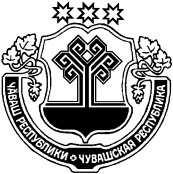 ЧУВАШСКАЯ РЕСПУБЛИКАЙĚПРЕÇ РАЙОНАДМИНИСТРАЦИЙĚЙЫШĂНУ27.01.2020    44 № Йěпреç поселокě АДМИНИСТРАЦИЯИБРЕСИНСКОГО РАЙОНАПОСТАНОВЛЕНИЕ 27.01.2020     №  44поселок ИбресиКомиссарову Светлану Александровнуначальник отдела КУ ЧР ЦЗН Чувашской Республики Минтруда Чувашии в Ибресинском  районе (по согласованию).ЧĂВАШ РЕСПУБЛИКИ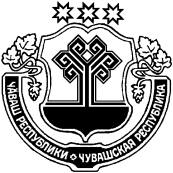 ЧУВАШСКАЯ РЕСПУБЛИКАЙĚПРЕÇ РАЙОНĚН АДМИНИСТРАЦИЙĚЙЫШĂНУ31.01.2020    50 №Йěпреç поселокěАДМИНИСТРАЦИЯ ИБРЕСИНСКОГО РАЙОНАПОСТАНОВЛЕНИЕ31.01.2020   № 50поселок ИбресиОб установлении стоимости услуг, предоставляемых  согласно гарантированному     перечню услуг по погребению N п/пНаименование услугСтоимость услуг, руб.1.Оформление документов, необходимых для погребения382,772.Предоставление и доставка гроба и других предметов, необходимых для погребения2 526,503.Перевозка тела (останков) умершего на кладбище (в крематорий)689,094.Погребение (кремация с последующей выдачей урны с прахом)2 526,50ИтогоИтого6 124,86ЧĂВАШ РЕСПУБЛИКИЧУВАШСКАЯ РЕСПУБЛИКАЙĚПРЕÇ РАЙОНĚНАДМИНИСТРАЦИЙĚЙЫШĂНУ31.01.2020  51 №Йěпреç поселокěАДМИНИСТРАЦИЯИБРЕСИНСКОГО РАЙОНАПОСТАНОВЛЕНИЕ31.01.2020  № 51поселок ИбресиГлава администрации Ибресинского района С.В.Горбунов ЧĂВАШ РЕСПУБЛИКИЧУВАШСКАЯ РЕСПУБЛИКАЙĚПРЕÇ РАЙОН АДМИНИСТРАЦИЙĚ ЙЫШĂНУ03.02.2020     52 №Йěпреç поселокě АДМИНИСТРАЦИЯИБРЕСИНСКОГО РАЙОНА ПОСТАНОВЛЕНИЕ03.02.2020   № 52поселок ИбресиГлава администрацииИбресинского района                                                                                С.В. ГорбуновЧĂВАШ РЕСПУБЛИКИЧУВАШСКАЯ РЕСПУБЛИКАЙĚПРЕÇ РАЙОН АДМИНИСТРАЦИЙЕЙЫШĂНУ03.02.2020          60 №Йěпреç поселокě АДМИНИСТРАЦИЯИБРЕСИНСКОГО РАЙОНА ПОСТАНОВЛЕНИЕ03.02.2020          № 60поселок Ибреси№/пФамилия, имя, отчестводолжность1. Ермошкин Михаил Пантелеймонович (председатель)-заместитель главы администрации района- начальник  отдела сельского хозяйства2.Чернова Надежда Александровна (заместитель)- начальник отдела экономики и управления имуществом 3.Набока Татьяна Николаевна (секретарь)- старший специалист 1 разряда отдела экономики и управления имуществомГруппа планирования и подготовки системы управления экономикой в военное времяГруппа планирования и подготовки системы управления экономикой в военное времяГруппа планирования и подготовки системы управления экономикой в военное время4Зиновьева Олимпиада  Вячеславовна(нач. группы)- начальник финансового отдела администрации района5Федосеева Людмила Алексеевна -и.о. главного специалист-эксперт по имущественным отношениям6.Казаков Владимир Леонидович - и.о. заведующего сектором земельных отношений отдела экономики и управления имуществом7.Ерилеев Герман  Владимирович -глава администрации Ибресинского городского поселения8Асеинов Ильнас Ильдарович- и.о. заместителя начальника – главный архитектор  отдела строительства и развития общественной инфраструктурыГруппа по устойчивости топливно-энергетического комплекса, промышленного производства и транспортной системыГруппа по устойчивости топливно-энергетического комплекса, промышленного производства и транспортной системыГруппа по устойчивости топливно-энергетического комплекса, промышленного производства и транспортной системы9Андреева Маргарита Даниловна  (нач. группы)-заместитель главы администрации района - начальник отдела строительства и развития общественной инфраструктуры10Иванов Владимир Иванович- начальник Ибресинского газового участка  ОАО «Газпром газораспределение Чебоксары» в пгт Вурнары  (по согласованию)11Кузьмин Юрий Анатольевич-директор муниципального предприятия ДЕЗ ЖКХ(по согласованию)12Юманов Евгений Петрович-начальник Ибресинского РЭС ОАО «Южные электрические сети» (по согласованию)13Николаев Владимир Александрович-директор  ООО «Ибресинское ДРСУ» (по согласованию)14Кузьмин Сергей Анатольевичдиректор  ООО «Веха» (по согласованию)15Ахметов Ильшат Абзалетдинович- директор КУ «Ибресинское лесничество» Минприроды ЧР(по согласованию)16Пидуков Валерий Иванович  директор ООО «Энергия» 17 Семенов Сергей Константиновичдиректор ООО «Каналсеть+»Группа  по устойчивости агропромышленного комплекса, сфер обращения и услугГруппа  по устойчивости агропромышленного комплекса, сфер обращения и услугГруппа  по устойчивости агропромышленного комплекса, сфер обращения и услуг18Филиппова Татьяна Ивановна(нач. группы)заместитель начальника  отдела экономики и управления имуществом19Новиков Олег Александрович -главный специалист-эксперт отдела сельского хозяйства администрации района20Иванова Валентина Александровн- начальник КУ «Ибресинская районная станция по борьбе с болезнями животных» 	(по согласованию)21Гурьева Ольга Павловна-председатель правления Ибресинского райпо(по согласованию)Группа по социальной  защите населения и обеспечения его жизнедеятельностиГруппа по социальной  защите населения и обеспечения его жизнедеятельностиГруппа по социальной  защите населения и обеспечения его жизнедеятельности22Июдина Римма Григорьевна(начальник группы)- начальник отдела социальной защиты населения Ибресинского района23Мясникова Наталия Петровна-главный  врач БУ «Ибресинская  ЦРБ»Министерства здравоохранения ЧР24Захаров Александр Леонидович- заведующий сектором специальных программ администрации районаГруппа по устойчивости управления и связиГруппа по устойчивости управления и связиГруппа по устойчивости управления и связи25Раймов Николай Петрович(начальник группы)- начальник отдела информатизации  и социального развития администрации района26Асанов Алексей Викторович-начальник Ибресинского ЛТЦ Шумерлинского МЦТЭТ  филиала ПАО «Ростелеком»27Алимасов Константин Дмитриевич- главный редактор АУ «Редакция районной газеты «Çĕнтерӱшĕн» («За победу»)»№ п/п Наименование организации, Ф.И.О. руководителя, 1Ибресинский газовый участок   филиала ООО «Газпром газраспределение Чебоксары» вп.г.т. ВурнарыИванов Владимир Иванович2Ибресинский РЭС Южного ПО филиала ПАО «МРСК –Волги» - «Чувашэнерго»Юманов Евгений Петрович3МП «ДЕЗ ЖКХ» Ибресинского районаКузьмин Юрий Анатольевич4Ибресинское РАЙПОГурьева  Ольга Павловна5ООО «Энергия»Пидуков Валерий Иванович6ООО «Каналсеть+»Семенов Сергей Константинович7ООО «Веха»Кузьмин Сергей Анатольевич8ООО «Ибресинское ДРСУ»,Николаев Владимир Александрович9БУ «Ибресинская ЦРБ» Минздрава Чувашской РеспубликиМясникова  Наталия Петровна10КУ «Ибресинское лесничество» Министерства природных ресурсов и экологии ЧРАхметов Ильшат АбзалетдиновичЧĂВАШ РЕСПУБЛИКИЧУВАШСКАЯ РЕСПУБЛИКАЙĚПРЕÇ РАЙОНАДМИНИСТРАЦИЙĚЙЫШĂНУ04.02. 2020         62 №Йěпреç поселокěАДМИНИСТРАЦИЯИБРЕСИНСКОГО РАЙОНАПОСТАНОВЛЕНИЕ04.02.2020              № 62поселок ИбресиГорбунов С.В.-глава администрации Ибресинского района, председатель  комиссииКомиссарова С.А.-начальник отдела КУ ЦСЗ Чувашской республики Минтруда Чувашии в Ибресинском районе, заместитель председателя комиссии (по согласованию)Июдина Р.Г.-начальник отдела социальной защиты населения Ибресинского района КУ ЧР «Центр предоставления мер социальной поддержки» Минтруда Чувашии, секретарь комиссии (по согласованию)Максимова Н.Г.-заведующая отделением социальной помощи семье и детям БУ «Ибресинский ЦСОН» Минтруда Чувашии (по согласованию)Тихонова О.Г.-главный специалист - уполномоченный государственного учреждения - регионального отделения Фонда социального страхования Российской Федерации по Чувашской Республике - Чувашии (по согласованию)Тарасова Н.Г.-заместитель начальника УПФР в Вурнарском районе — руководитель клиентской службы (на правах отдела) (по согласованию)ЧĂВАШ РЕСПУБЛИКИЧУВАШСКАЯ РЕСПУБЛИКАЙĚПРЕÇ РАЙОН АДМИНИСТРАЦИЙĚ ЙЫШĂНУ04.02.2020   63 №Йěпреç поселокě АДМИНИСТРАЦИЯИБРЕСИНСКОГО РАЙОНА ПОСТАНОВЛЕНИЕ04.02.2020    № 63поселок ИбресиN ппЦель управления предприятиемНаименование предприятия, местонахождение (юридический адрес)Наименование мероприятий, необходимых для достижения цели управления предприятиемСрок исполненияОтветственные исполнителиI. Определение и достижений целей управления муниципальными унитарными предприятиями Ибресинского районаI. Определение и достижений целей управления муниципальными унитарными предприятиями Ибресинского районаI. Определение и достижений целей управления муниципальными унитарными предприятиями Ибресинского районаI. Определение и достижений целей управления муниципальными унитарными предприятиями Ибресинского районаI. Определение и достижений целей управления муниципальными унитарными предприятиями Ибресинского районаI. Определение и достижений целей управления муниципальными унитарными предприятиями Ибресинского района1.2.Реорганизация в (изменение организационно-правовой формы предприятия) Реорганизация в (изменение организационно-правовой формы предприятия) Муниципальное унитарное предприятие «Водоканал Ибресинского района»429700, Чувашская Республика, Ибресинский район, п. Ибреси, ул. Кооперативная, д.5Муниципальное  предприятие «Дирекция единого заказчика жилищно-коммунального хозяйства» Ибресинского района429700, Чувашская Республика, Ибресинский район, п. Ибреси, ул. Школьная, д.61. Контроль за финансово-хозяйственной деятельностью предприятия:  рассмотрение итогов финансово-хозяйственной деятельности предприятия  балансовой комиссией по контролю за эффективностью управления муниципальным имуществом2. Подготовка и принятие нормативно правового акта, предусматривающего изменение организационно-правовой формы предприятия 1. Контроль за финансово-хозяйственной деятельностью предприятия: рассмотрение итогов финансово-хозяйственной деятельности предприятия  балансовой комиссией по контролю за эффективностью управления муниципальным имуществом2. Подготовка и принятие нормативно правового акта, предусматривающего изменение организационно-правовой формы предприятияПостоянноежегодно II, IV кварталы 2024 г.Постоянноежегодно II, IV кварталы 2024 г.Администрация Ибресинского районаМУП «Водоканал Ибресинского района»Администрация Ибресинского районаАдминистрация Ибресинского городского поселения МП «ДЕЗ ЖКХ» Ибресинского районаАдминистрация Ибресинского городского поселения Ибресинского районаII. Определение и достижений целей управления долями хозяйственного общества, находящихся в муниципальной собственности Ибресинского районаII. Определение и достижений целей управления долями хозяйственного общества, находящихся в муниципальной собственности Ибресинского районаII. Определение и достижений целей управления долями хозяйственного общества, находящихся в муниципальной собственности Ибресинского районаII. Определение и достижений целей управления долями хозяйственного общества, находящихся в муниципальной собственности Ибресинского районаII. Определение и достижений целей управления долями хозяйственного общества, находящихся в муниципальной собственности Ибресинского районаII. Определение и достижений целей управления долями хозяйственного общества, находящихся в муниципальной собственности Ибресинского района1. Сохранение муниципальной собственности Ибресинского районаОбщество с ограниченной ответственностью«Бюро технической инвентаризации» Ибресинского района429700, Чувашская Республика, Ибресинский район, п. Ибреси, ул. Энгельса, д.41бДоля Ибресинского района в уставном капитале 100 %1. Подготовка предложений о внесении изменений в стратегию развития общества на среднесрочный период (при необходимости)2. Внесение предложений об определении приоритетных направлений деятельности общества3. Внесение предложений об утверждении показателей экономической эффективности деятельности общества на очередной финансовый год и плановый период4. Участие в организации контроля за финансово-хозяйственной деятельностью общества:- инициирование проведения заседаний совета директоров общества по вопросам рассмотрения итогов финансово-хозяйственной деятельности общества ежеквартально;- участие представителей интересов Ибресинского района в заседаниях совета директоров общества по вышеуказанным вопросам;- рассмотрение итогов финансово-хозяйственной деятельности общества балансовой комиссией.ежегодноежегодноIV квартал ежегодноIV квартал постоянноАдминистрацияИбресинского районаАдминистрацияИбресинского районаАдминистрацияИбресинского районаАдминистрацияИбресинского районаЧĂВАШ РЕСПУБЛИКИЧУВАШСКАЯ РЕСПУБЛИКАЙĚПРЕÇ РАЙОН АДМИНИСТРАЦИЙĚ ЙЫШĂНУ05.02.2020   № 65Йěпреç поселокě АДМИНИСТРАЦИЯИБРЕСИНСКОГО РАЙОНА ПОСТАНОВЛЕНИЕ05.02.2020  № 65поселок ИбресиГлава администрацииИбресинского района                                                                                                              С.В. Горбунов ЧĂВАШ РЕСПУБЛИКИЧУВАШСКАЯ РЕСПУБЛИКАЙĚПРЕÇ РАЙОНĚН АДМИНИСТРАЦИЙЕЙЫШĂНУ05.02.2020     68 № Йěпреç поселокěАДМИНИСТРАЦИЯИБРЕСИНСКОГО РАЙОНА ПОСТАНОВЛЕНИЕ05.02.2020    № 68поселок Ибреси